	Zestawienie lokalizacji:	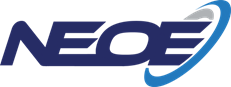 Część I OpisowaWykaz skrótów i objaśnień pojęć użytych w tekścieZamawiający - podmiot samorządowy – Gmina Wieluń, ul. Plac Kazimierza Wielkiego 1, 98- 300 Wieluń Nadzór Inwestorski – osoby fizyczne lub prawne upoważnione przez Zamawiającego do kontroli i odbierania dokumentacji oraz robót budowlanych, w zakresie wskazanym umową z Zamawiającym. Wykonawca - podmiot prawny, wyłoniony w wyniku postępowania przetargowego w oparciu o ustawę Prawo zamówień publicznych. Na etapie początkowym Wykonawca zrealizuje prace projektowe, następnie zajmie się ich wdrożeniem, wykonaniem a także dostarczeniem poszczególnych elementów systemu w warunkach umowy pomiędzy Wykonawcą, a Zamawiającym.Umowa – umowa zawarta pomiędzy Zamawiającym a Wykonawcą.SIWZ – Specyfikacja Istotnych Warunków Zamówienia na podstawie przetarguIRiESD – Instrukcja Ruchu i  Eksploatacji Sieci DystrybucyjnejOSD – Operator Sieci DystrybucyjnejUżytkownik – właściciel/le nieruchomości, na których będzie realizowane zadanie inwestycyjne oraz właściciel/le licznika rozliczeniowego energii elektrycznejKomisja odbiorowa – zespół odbierający roboty wyznaczony przez zamawiającegoOPIS OGÓLNY PRZEDMIOTU ZAMÓWIENIAPrzedmiotem niniejszego programu funkcjonalno-użytkowego są wymagania i wytyczne dotyczące wykonania dokumentacji projektowej oraz kompleksowego wykonania zadania inwestycyjnego pt. „Zwiększenie wykorzystania odnawialnych źródeł energii na terenie Gminy Wieluń". Zadanie polega na zaprojektowaniu i zrealizowaniu dostawy, montażu i uruchomieniu instalacji fotowoltaicznych, kolektorów słonecznych oraz wymianie kotłów na kotły na biomasę o rozmiarze i w lokalizacjach wskazanych w zestawieniu. Przedmiotowe instalacje będą produkowały energię cieplną oraz elektryczną na potrzeby własne gospodarstwa domowego. Instalacje fotowoltaiczne zostały tak dobrane, aby produkcja energii z instalacji fotowoltaicznej nie przewyższała rocznego zapotrzebowania na energie elektryczną w budynku. Moc kotła powinna pokrywać zapotrzebowanie na energię cieplna do ogrzewania oraz pozwalać na przygotowanie ciepłej wody użytkowej.Niniejszy Program funkcjonalno-użytkowy jest wykonany w oparciu o Rozporządzenie Ministra Infrastruktury z dnia 2 września 2004 r. w sprawie szczegółowego zakresu i formy dokumentacji projektowej, specyfikacji technicznych wykonania i odbioru robót budowlanych oraz programu funkcjonalno-użytkowego (Dz. U. 2013 poz. 1129) i będzie stosowany jako dokument w postępowaniu przetargowym.Program służy ustaleniu planowanych kosztów prac projektowych i robót budowlanych, daje wytyczne do sporządzenia dokumentacji projektowej oraz stanowi podstawę do sporządzenia ofert przez Wykonawców. Oferta dostarczona przez Wykonawcę powinna obejmować całość zadania, tj. wykonanie projektu, montaż, roboty budowlane oraz wszystkie dostawy i usługi konieczne do przeprowadzenia przedsięwzięcia aż do momentu przekazania Zamawiającemu do użytkowania w zakresie wskazanym w poniższym dokumencie. Oferta powinna być zgodna z niniejszym Programem funkcjonalno-użytkowym. Wykonawca w swoim zakresie ujmie także te prace dodatkowe i elementy instalacji, które nie zostały wyszczególnione, lecz są niezbędne dla poprawnego funkcjonowania i stabilnego działania oraz wymaganych prac konserwacyjnych, jak również dla uzyskania gwarancji sprawnego i bezawaryjnego działania.Celem wybudowania instalacji fotowoltaicznej, kotła oraz kolektorów słonecznych przy zastosowaniu nowoczesnych urządzeń o wysokiej sprawności będzie:zwiększenie udziału energii odnawialnej w produkcji energii w ujęciu krajowym,obniżenie kosztów zakupu energii elektrycznej,obniżenie kosztów podgrzewania ciepłej wody użytkowej,obniżenie kosztów ogrzewania budynków,redukcja zanieczyszczeń atmosfery w postaci ograniczenia emisji gazu CO2 w ilości proporcjonalnej do ilości energii uzyskanej z instalacji kolektorów słonecznych i fotowoltaicznej. Wpływa to korzystnie nie tylko na klimat terytorialny, ale także na klimat całego otoczenia, kraju.Opis stanu istniejącegoParametry wielkości obiektuBudynki w zabudowie wolnostojącej –zlokalizowane w Gminie Wieluń.Lokalizacja inwestycjiInwestycja jest prowadzona na terenie Gminy Wieluń, numery działek obiektów znajdują się w zestawieniu lokalizacji na str. 2. Poniższa mapa ma charakter poglądowy i wskazuje lokalizację prowadzenia zadania inwestycyjnego.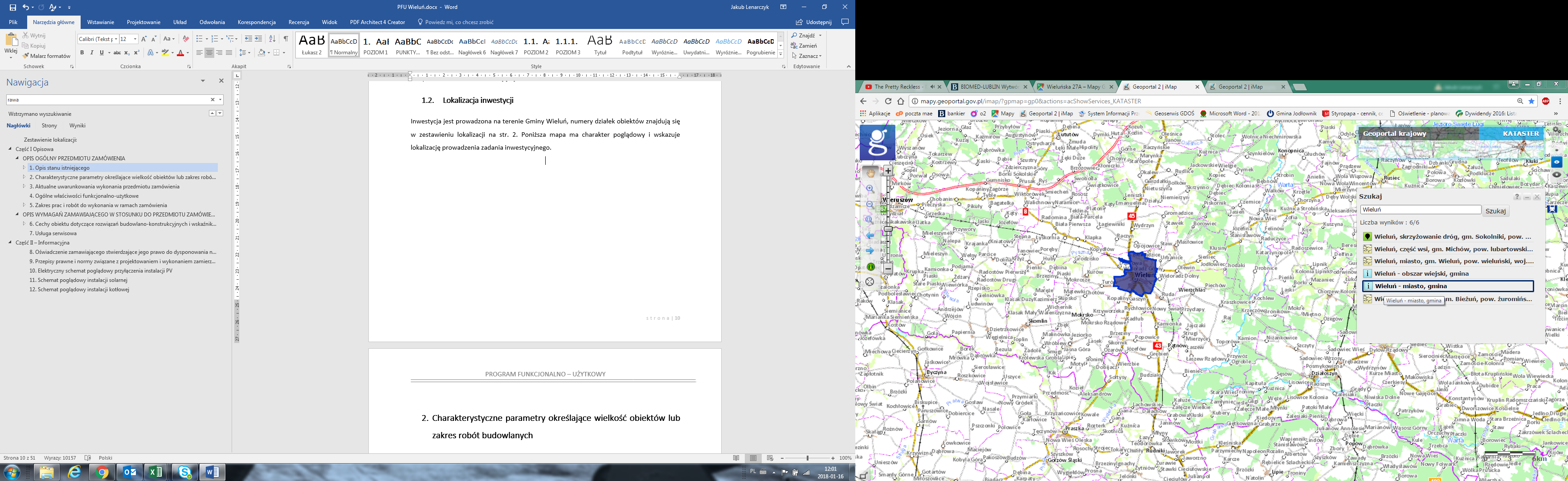 Charakterystyczne parametry określające wielkość obiektów lub zakres robót budowlanychWymagania ogólnePrzedmiot zamówienia winien być zaprojektowany i wykonany zgodnie z obowiązującym stanem prawnym, normami, zasadami najlepszej wiedzy technicznej oraz z zachowaniem zasady należytej staranności.Przedmiot zamówienia powinien spełniać wymagania obowiązujących przepisów w zakresie bezpieczeństwa konstrukcji, bezpieczeństwa pożarowego, przepisów BHP, ochrony zdrowia i środowiska oraz bezpieczeństwa użytkowania.Wybudowane instalacje oraz towarzyszące obiekty powinny mieć trwałą i niezawodną konstrukcję.Wszystkie zastosowane przy realizacji zamówienia materiały muszą być fabrycznie nowe i posiadać niezbędne certyfikaty.Zastosowana technologia, jak i jej poszczególne elementy powinny być sprawdzone w praktyce eksploatacyjnej. Do zadań Wykonawcy należy wykonanie badań i sprawdzeń obligatoryjnych w świetle obowiązujących przepisów prawa oraz ochrony mienia w obrębie terenu budowy.W trakcie realizacji zamówienia do obowiązków Wykonawcy należy zrealizowanie inwestycji własnym staraniem i na swój koszt oraz zgodnie z Prawem budowlanym, a w szczególności:stosowanie wyłącznie materiałów odpowiedniej jakości dopuszczonych do obrotu i stosowania zgodnie z Ustawą Prawo budowlane oraz koordynacja robót branżowych wykonywanych na obiekciezapewnienie dostaw materiałów i urządzeńwykonanie wszystkich wymaganych normami, warunkami technicznymi wykonania i odbioru robót budowlano-montażowych zawartymi w niniejszym programie oraz stosownymi przepisami: pomiarów, badań, prób oraz rozruchówudział we wszelkich odbiorachwypłata odszkodowań za zniszczenia spowodowane przez Wykonawcę w trakcie przeprowadzania robót budowlanych właścicielom działek, na których prowadzone te robotynaprawa lub pokrycie kosztów napraw uszkodzonych przez Wykonawcę dróg, chodników, ogrodzeń, mostków, urządzeń melioracyjnych i innych urządzeń oraz sieci technicznychzapewnienie wymaganych nadzorów właścicielskich oraz specjalistycznych, w tym konserwatorskich, archeologicznych, dendrologicznych lub innych wymaganych stosownymi przepisamipokrycie kosztów związanych z zajęciem terenu na czas prowadzenia robót budowlanych, w tym opłat za zajęcia pasów drogowych i innych terenów jeżeli będzie to koniecznezapewnienie obsługi geodezyjnej budowy przez cały okres jej trwania jeśli jest wymagana.Dokumentacja projektowaPrzed rozpoczęciem prac projektowych Wykonawca pozyska i zweryfikuje dane i materiały niezbędne do realizacji przedmiotu zamówienia, a także informacje i dokumenty niezbędne do zaprojektowania robót budowlanych będących przedmiotem zamówienia.Prace prowadzone w ramach zadania dotyczące instalacji fotowoltaicznej, solarnej oraz kotłów na biomasę nie wymagają zgłoszenia robót jak i uzyskania decyzji o pozwoleniu na budowę. Wykonawca w ramach zadania opracuje dokumentację projektową zgodną z Rozporządzeniem Ministra Infrastruktury z dnia 2 września 2004 r. w sprawie szczegółowego zakresu i formy dokumentacji projektowej, specyfikacji technicznych wykonania i odbioru robót budowlanych oraz programu funkcjonalno-użytkowego, Dz.U. z 2013 r. poz. 1129Wykonawca w razie potrzeby zapewnieni nadzór autorski przez cały okres trwania inwestycji realizowanej na podstawie sporządzonej dokumentacji.Jeżeli prawo lub względy praktyczne wymagają, aby niektóre dokumenty były poddane weryfikacji przez osoby uprawnione lub wymagają uzgodnienia przez właściwe instytucje, to przeprowadzenie weryfikacji i/lub uzyskanie uzgodnień będzie przeprowadzone przez Wykonawcę na jego koszt przed przedłożeniem tej dokumentacji do zatwierdzenia przez Zamawiającego. Dokonanie weryfikacji i/lub uzyskanie uzgodnień nie przesądza o zatwierdzeniu przez Zamawiającego, który odmówi zatwierdzenia w każdym przypadku, kiedy stwierdzi, że dokument Wykonawcy nie spełnia wymagań kontraktu.Wykonawca w szczególności uzyska wszelkie wymagane zgodnie z prawem polskim uzgodnienia, opinie i decyzje administracyjne niezbędne dla zaprojektowania, wybudowania, uruchomienia i przekazania obiektu do eksploatacji.Zatwierdzenie wszystkich dokumentów przez Zamawiającego jest warunkiem koniecznym realizacji zadania inwestycyjnego, lecz nie ogranicza odpowiedzialności Wykonawcy wynikającej z kontraktu.Zamawiający dopuszcza zastosowanie na etapie projektowania technologii zamiennych jednak o parametrach nie gorszych niż przedstawione w niniejszym programie funkcjonalno-użytkowym.Wykonawca w ramach zadania inwestycyjnego przedłoży Zamawiającemu:Projekt wykonawczyWymagania dla dokumentacji dostarczonej ZamawiającemuDokumentacja dostarczana Zamawiającemu musi zawierać:Tytuł dokumentu,Nazwę projektu (i nr, jeśli dotyczy) oraz podtytuł,Etap projektu (jeśli dotyczy),Datę powstania dokumentu,Nazwę i adres Wykonawcy oraz nazwiska autorów dokumentu,Oznaczenia wymagane dla projektów realizowanych z funduszy Unii Europejskiej, o ile ma zastosowanie,Nazwę i adres Zamawiającego,Na początku dokumentu spis treści dokumentu,Pod spisem treści wykaz użytych skrótów i oznaczeń wraz z objaśnieniami (jeśli dotyczy),Nagłówek na każdej stronie dokumentu tekstowego z tytułem dokumentu,Stopka na każdej stronie dokumentu z numerem stronyZestawienie ilościowe opracowanej dokumentacji w formie papierowej przedstawiono poniżej w poszczególnych podrozdziałach.Zamawiający wymaga również przekazania dokumentacji w wersji elektronicznej zeskanowanej w formacie pdf przekazanej na płycie CD/DVD/BR.Koncepcja projektowaKoncepcja projektowa w tym zadaniu nie jest wymagana.Projekt budowlanyNa podstawie Art. 29 pkt. 2 ust. 15 i 16 Ustawy z dnia 7 lipca 1994 r. Prawo Budowlane (Dz. U. z 2017 r., poz. 1332) instalacje fotowoltaiczne o mocy do 40,00 kW,  kolektorów słonecznych oraz wymiany kotłów zwolnione są z obowiązku uzyskania prawomocnego Pozwolenia na budowę oraz Art. 30 ust. 1 pkt. 2 Ustawy brak jest obowiązku ich Zgłoszenia.Projekt wykonawczyWykonawca opracuje projekt instalacji fotowoltaicznej, solarnej, wymiany kotła dla poszczególnych  lokalizacji o parametrach (moc dla instalacji PV, ilość kolektorów dla instalacji solarnej, moc dla kotłów)  zgodnych z zestawieniem na stronie  2. Projekt wykonawczy powinien być zgodny z Rozporządzeniem Ministra Infrastruktury z dnia 2 września 2004 r. w sprawie szczegółowego zakresu i formy dokumentacji projektowej, specyfikacji technicznych wykonania i odbioru robót budowlanych oraz programu funkcjonalno-użytkowego, Dz.U. z 2013 r. poz. 1129 W ramach przedmiotu zamówienia Wykonawca sporządzi:Projekt instalacji solarnej w ilości 2 egz. (w formie utrwalonej na piśmie oraz w formie elektronicznej) dla każdej instalacjiProjekt elektryczny instalacji fotowoltaicznej w ilości 2 egz. (w formie utrwalonej na piśmie oraz w formie elektronicznej) dla każdej instalacjiProjekt wymiany istniejącego kotła  2 egz. (w formie utrwalonej na piśmie oraz w formie elektronicznej) dla każdej instalacjiProjekt powinien zawierać schematy, rysunki niezbędne do prawidłowego wykonania instalacji elektrycznej instalacji modułów PV lub instalacji solarnej. Kierunek i kąt nachylenia paneli, powinien być tak dobrany, aby umożliwić optymalną prace układów i uzyskanie możliwie największej ilości energiiProjekty należy tak wykonać, aby instalację można było wykonać bez utrudnień dla mieszkańców. Projekty powinny zawierać wpięcie instalacji modułów PV w istniejącą instalację elektroenergetyczną oraz sposób połączenia z istniejącą instalacją źródła pierwotnego dla instalacji solarnej. Projekty powinny obejmować niezbędne rysunki: schematy i rzuty, karty katalogowe podstawowych urządzeń oraz wszystkie wymagane prawem oświadczenia. Panele należy zamocować na konstrukcji dedykowanej przez producenta.Roboty budowlaneRoboty budowlane należy wykonać na podstawie opracowanej i zatwierdzonej dokumentacji, zgodnie z wymaganiami Prawa budowlanego.Przedmiotem zamówienia jest wykonanie instalacji fotowoltaicznych, kolektorów słonecznych oraz wymiany kotła zgodnie z zestawieniem na str. 2 na nieruchomościach położonych w Gminie Wieluń. W ramach prac Wykonawca również przyłączy i uruchomi przedmiotowe instalacje.Serwis gwarancyjnySerwis gwarancyjny będzie realizowany przez Wykonawcę w okresie 5 lat od dnia protokolarnego (bezusterkowego) odbioru końcowego inwestycji.Aktualne uwarunkowania wykonania przedmiotu zamówieniaUwarunkowania formalno-prawnePrzedmiotowa instalacja nie wymaga uzyskania decyzji o pozwoleniu na budowę oraz zgłoszenia robót. Wykonawca zadania zobowiązany, w imieniu Zmawiającego i Użytkowników, jest do zgłoszenia przyłączenia mikroinstalacji fotowoltaicznej do sieci elektroenergetycznej lokalnego operatora sieci dystrybucyjnego.Do obowiązków Wykonawcy należeć będzie opracowanie wszelkich niezbędnych dokumentacji powiązanych, w tym projektów branżowych, operatów, itp.Prace należy prowadzić zgodnie z zasadami bezpieczeństwa pracy, pod nadzorem osób uprawnionych do kierowania robotami.Kadra Wykonawcy powinna:zostać przeszkolona w zakresie prowadzonych pracposiadać aktualne badania lekarskieposiadać uprawnienia oraz kwalifikacje zawodowe adekwatne do wykonywanych pracUwarunkowania organizacyjno-logistyczneWszelkie czynności związane z wykonywaniem robót budowlanych Wykonawca winien z odpowiednim wyprzedzeniem uzgadniać z Zamawiającym oraz Użytkownikami nieruchomości, na terenie których prowadzone będą prace.Wykonawca powinien, jeżeli jest to konieczne, przewidzieć odpowiednie zabezpieczenie robót w obrębie pasów drogowych, a także zapewnić niezbędną organizacje ruchu zgodnie z wytycznymi zarządcy danej drogi.Uwarunkowania środowiskoweInwestycja nie jest zakwalifikowana do przedsięwzięć mogących zawsze lub potencjalnie znacząco oddziaływać na środowisko w myśl Rozporządzenia Rady Ministrów z dnia 9 listopada 2010 r. w sprawie przedsięwzięć mogących znacząco oddziaływać na środowisko (Dz.U. 2016 r poz. 71 ).Ogólne właściwości funkcjonalno-użytkoweObiekty po wybudowaniu instalacji mają odpowiadać przede wszystkim wymaganiom Rozporządzenia Ministra Infrastruktury z dnia 12 kwietnia 2002 r. w sprawie warunków technicznych, jakim powinny odpowiadać budynki i ich usytuowanie (Dz.U. z 2015r., poz. 1422 ze zm.)  oraz innym przepisom szczegółowym i odrębnym. Niniejsze zadanie inwestycyjne ma na celu wytwarzanie energii elektrycznej i cieplnej, promowanie energii pochodzącej ze źródeł odnawialnych oraz poprawę bezpieczeństwa energetycznego, co doskonale wpisuje się w politykę energetyczną Unii Europejskiej.Instalacja fotowoltaiczna oraz solarna będzie miała za zadanie produkować energię z wykorzystaniem energii odnawialnej (promieniowania słonecznego) na własne potrzeby. Wymieniona kotłownia opalana pelletem zapewniać będzie pokrycie zapotrzebowania na ciepło do ogrzewania oraz ciepłej wody użytkowej. Dzięki zastosowaniu wyżej wymienionych instalacji obiekty zmniejszą wykorzystanie energii elektrycznej oraz cieplnej pochodzącej z konwencjonalnych źródeł, co jednocześnie wpłynie na redukcję emisji zanieczyszczeń do atmosfery.Zestaw fotowoltaiczny będzie przyłączony do sieci elektroenergetycznej wewnętrznej Użytkownika w budynku. Instalacje fotowoltaiczne zostały tak dobrane, aby produkcja energii z instalacji fotowoltaicznej nie przewyższała rocznego zapotrzebowania na energie elektryczną w budynku mieszkalnym. Będzie możliwość wprowadzenia energii do sieci i rozliczania się z OSD na zasadzie bilansowania rocznego o czym mówi Ustawa OZE. Efektem wykorzystania bilansowania rocznego wraz z odpowiednim doborem instalacji powoduje iż Użytkownik nie będzie miał zysków z tytułu wprowadzania nadwyżek do sieci elektroenergetycznej. W przypadku, gdy bilansowanie roczne nie będzie możliwe dla Użytkowników należy zastosować system zabezpieczający przed wprowadzeniem energii do sieci elektroenergetycznej, który uniemożliwi osiąganie zysków z instalacji PV.Zakres prac i robót do wykonania w ramach zamówieniaOpis robót budowlanych Opis robót budowlanych Przedmiotowa inwestycja polegać będzie na  budowie instalacji fotowoltaicznej o mocach:2,04 kW ± max. 2%3,06 kW ± max. 2%4,08 kW ± max. 2%5,10 kW ± max. 2%oraz instalacji solarnej składającej się z :2 kolektorów 3 kolektorów Wymiana istniejących kotłowni polegającej na wymianie źródła ciepła na:Kocioł na pellet o mocy min. 15 kW wraz z zasobnikiem paliwaKocioł na pellet o mocy min. 20 kW wraz z zasobnikiem paliwaKocioł na pellet o mocy min. 25 kW wraz z zasobnikiem paliwaMoc instalacji fotowoltaicznej, kotłów oraz ilość kolektorów uzależniona jest od lokalizacji wskazanej w zestawieniu na str. 2Panele Fotowoltaiczne zostaną zamontowane w miejscu wskazanym w zestawieniu oraz uzgodnionym z Użytkownikiem. Będzie to w zależności od sytuacji: dach budynku mieszkalnego, pomocniczego, elewacja lub grunt. Pojemnościowy podgrzewacz zostanie zamontowany w miejscu, które pozwoli na jego bezproblemową obsługę oraz serwis a także będzie najkorzystniejsze ze względów technicznych – optymalna lokalizacja to kotłownia. Miejsce pojemnościowego podgrzewacza zostanie ustalona z Użytkownikiem.Kotły na biomasę należy montować w istniejących pomieszczeniach w których zlokalizowane są istniejące kotły, dostosowanych do polskich norm oraz przepisów. Dostosowanie pomieszczenia,  przewodu kominowego oraz instalacji wentylacyjnej leży po stronie użytkownika. Wykonawca zainstaluje kocioł wraz z niezbędną armaturą oraz podłączy do istniejącej instalacji ogrzewania oraz ciepłej wody użytkowej.Zakres robót budowlanych dla instalacji FotowoltaicznejPrzedmiotem zamówienia jest budowa instalacji fotowoltaicznych wraz z infrastrukturą towarzyszącą, przyłączenie do wewnętrznej instalacji elektroenergetycznej.Zakres prac instalacyjnych obejmuje na każdej lokalizacji: montaż konstrukcji pod moduły PV ,montaż modułów PV na konstrukcji, ułożenie tras kablowych i kabli od modułów PV do rozdzielnicy elektrycznej, modernizacja rozdzielnicy elektrycznej, montaż licznika energii na potrzeby pomiaru energii produkowanej z instalacji,montaż inwertera PV, wykonanie prób instalacji oraz sprawdzających prawidłowe działanie aparatury, uruchomienie układu i regulacje, instruktaż Użytkowników Zakres prac budowlanych obejmuje: wykonanie niezbędnych otworów montażowych w celu wprowadzenia urządzeń, zamurowanie otworów montażowych po wprowadzeniu urządzeń, wykonanie przepustów w miejscach przejść tras kablowych przez ściany, dach lub inne przeszkody, uszczelnienie przepustów Mikroinstalacja fotowoltaiczna, składać się musi przede wszystkim z następujących elementów:paneli fotowoltaicznychkonstrukcji wsporczejinwertera DC/ACinstalacji prądu stałego i przemiennegoukładu pomiarowego mierzącego energię produkowaną z instalacji fotowoltaicznej i układów pomiarowo-rozliczeniowych w miejscu dostarczania/odbioru energii elektrycznej Wytyczne dotyczące budowy głównych elementów instalacji przedstawiono w dalszej części Programu Funkcjonalno-Użytkowego. Wskazane parametry mają za zadanie wskazanie Wykonawcy minimalnego poziomu technologii oczekiwanego przez Zamawiającego.Zakres robót budowlanych dla instalacji SolarnejPrzedmiotem zamówienia jest budowa instalacji solarnej. W skład systemu będą wchodzić kolektory słoneczne montowane na dachu obiektu lub jego elewacji, podgrzewacz wody z systemem zapewniającym ciągłość pracy instalacji oraz niezbędna armatura.Zakres prac instalacyjnych obejmuje: Instalacja elementów montażowych pod kolektory ,montaż kolektorów na konstrukcji, prowadzenie orurowaniamontaż podgrzewacza montaż niezbędnej armatury i automatykipodłączenie do instalacji źródła pierwotnegowykonanie prób instalacji oraz sprawdzających prawidłowe działanie aparatury, uruchomienie układu i regulacje, instruktaż Użytkowników/Obsługi. Zakres prac budowlanych obejmuje: wykonanie niezbędnych otworów montażowych w celu wprowadzenia urządzeń, zamurowanie otworów montażowych po wprowadzeniu urządzeń, wykonanie przepustów w miejscach przejść tras przewodów przez ściany, dach lub inne przeszkody, uszczelnienie przepustów otynkowanie i pomalowanie części ścian i dachów wyłącznie w zakresie niezbędnych napraw poinstalacyjnych tj. po zamurowaniu otworów montażowych i uszczelnieniu przepustów – zapewniających bezpieczne użytkowanie instalacji i nieruchomości. Instalacja solarna powinna się składać z takich elementów jak:Kolektory słonecznePodgrzewacz pojemnościowyGrupa solarna ze sterownikiemElement mierzący ilość wyprodukowanego ciepła przez instalacjęArmatura odcinająca, pomiarowa i zabezpieczającaSystem zabezpieczający przed wzrostem ciśnienia w instalacji Orurowanie łączące Płyn solarnyIzolacjaElementy montażoweUkład podtrzymujący napięcie na urządzeniach elektrycznych systemu solarnegoWytyczne dotyczące budowy głównych elementów instalacji przedstawiono w dalszej części Programu Funkcjonalno-Użytkowego. Wskazane parametry mają za zadanie wskazanie Wykonawcy minimalnego poziomu technologii oczekiwanego przez Zamawiającego.W zależności od ilości osób korzystających z ciepłej wody przewiduje się dwa typy instalacji kolektorów słonecznych. Pierwsza z instalacji jest przeznaczona dla budynków, w których liczba osób korzystających z ciepłej wody jest mniejsza bądź równa 4 osobom. Druga zaś przeznaczona jest dla budynków, w których liczba osób korzystających z ciepłej wody przekracza 4. Przewiduje się następujące zestawy :2 kolektory płaskie o powierzchni apertury  min. 1,85 m2 każdy, zasilające podgrzewacz pojemnościowy o objętości min. – 240 dm33 kolektory płaskie o powierzchni apertury  min. 1,85 m2 każdy, zasilające podgrzewacz pojemnościowy o objętości min. – 280 dm3Zakres robót budowlanych dla wymiany kotłówPrzedmiotem zamówienia jest wymiana istniejącej kotłowni w  budynku mieszkalnym.  Zakres prac obejmuje wymianę kotła na jednostkę opalaną biomasą – pelletem.  Zakres prac instalacyjnych obejmuje: demontaż istniejącego kotła montaż nowego kotła wraz zasobnikiem paliwaprowadzenie orurowaniamontaż niezbędnej armatury i automatyki w tym zabezpieczającejpodłączenie do istniejącej instalacji grzewczejpodłączenie do istniejącej instalacji przygotowania ciepłej wody użytkowejwykonanie prób instalacji oraz sprawdzających prawidłowe działanie aparatury, uruchomienie układu i regulacje, dostosowanie istniejącego układu spalinowego (w zakresie użytkownika)dostosowanie istniejącego układu wentylacyjnego (w zakresie użytkownika)instruktaż Użytkowników/Obsługi. Zakres prac budowlanych obejmuje: wykonanie niezbędnych otworów montażowych w celu wprowadzenia urządzeń, zamurowanie otworów montażowych po wprowadzeniu urządzeń, wykonanie przepustów w miejscach przejść tras przewodów przez ściany, dach lub inne przeszkody, uszczelnienie przepustów otynkowanie i pomalowanie części ścian wyłącznie w zakresie niezbędnych napraw poinstalacyjnych tj. po zamurowaniu otworów montażowych i uszczelnieniu przepustów – zapewniających bezpieczne użytkowanie instalacji i nieruchomości. dostosowanie pomieszczenia kotłowni do obowiązujących przepisów (po stronie użytkownika)wymieniana instalacja kotłowa powinna się składać z takich elementów jak:Kocioł na pelletElement mierzący ilość wyprodukowanego ciepła przez instalację (integralna część automatyki sterującej)Element zabezpieczającą przed spadkiem temperatury powrotu do kotłaAutomatyka sterującaArmatura odcinająca, pomiarowa i zabezpieczająca IzolacjaElementy montażoweRurociągiWytyczne dotyczące budowy głównych elementów instalacji przedstawiono w dalszej części Programu Funkcjonalno-Użytkowego. Wskazane parametry mają za zadanie wskazanie Wykonawcy minimalnego poziomu technologii oczekiwanego przez Zamawiającego.Na podstawie powierzchni ogrzewanej oraz izolacyjności budynku określono moce jednostek kotłowych :Kocioł o mocy min. 15kW z zasobnikiem paliwa o objętości min  250 dm3Kocioł o mocy min. 20 kW z zasobnikiem paliwa o objętości min 300 dm3Kocioł o mocy min. 25 kW z zasobnikiem paliwa o objętości min 340 dm3Dobór jednostki należy zweryfikować na etapie projektu wykonawczego na podstawie rzeczywistego zapotrzebowania na moc cieplną. W przypadku gdy zasobnik o podanym rozmiarze nie zmieści się do istniejącego pomieszczenia kotłowni dopuszcza się zastosowanie zasobnika o mniejszej pojemności w porozumieniu z użytkownikiem oraz inspektorem nadzoru.OPIS WYMAGAŃ ZAMAWIAJĄCEGO W STOSUNKU DO PRZEDMIOTU ZAMÓWIENIACechy obiektu dotyczące rozwiązań budowlano-konstrukcyjnych i wskaźników ekonomicznychPrzygotowanie terenu budowyW ramach przygotowania terenu budowy Wykonawca zobowiązany jest wykonać i umieścić na swój koszt wszystkie konieczne tablice informacyjne, które będą utrzymywane przez Wykonawcę w dobrym stanie przez cały okres realizacji robót.W razie konieczności, na czas wykonania robót Wykonawca ma obowiązek wykonać lub dostarczyć na swój koszt tymczasowe urządzenia zabezpieczające takie jak ogrodzenia, rusztowania, znaki drogowe, bariery, taśmy ostrzegawcze, szalunki i inne. Jeżeli będzie to konieczne wykonawca na swój koszt może zorganizować zaplecze biurowe i socjalne na terenie budowy w miejscu uzgodnionym z Zamawiającym.Instalacja Fotowoltaiczna Panele fotowoltaiczne należy montować na konstrukcji wsporczej, przy czym:muszą być zorientowane na południe z możliwym odchyleniem niepowodującym pogorszenia ilości wyprodukowanej energii,nie mogą podlegać zacienieniu przez inne obiektymuszą uwzględniać szerokość geograficzną pod kątem średniorocznego nasłonecznieniaich rozmieszczenie i konfiguracja połączenia musi zapewniać jak największy uzysk energiiich rozmieszczenie musi pozwalać na swobodny dostęp eksploatacyjny do każdego panelapanel musi posiadać certyfikat zgodności z normą PN-EN 61215 lub PN - EN 61646 lub z normami równoważnymi wydanymi przez właściwą akredytowaną jednostkę certyfikującąW tabeli poniżej zestawiono minimalne parametry wymagane przez Zamawiającego:Konstrukcja wsporczaSystem fotowoltaiczny należy zamocować za pomocą specjalnego systemu montażowego. Wykonawca wybierze odpowiedni system montażowy dla danej lokalizacji. Konstrukcja wsporcza powinna być wykonana ze stali nierdzewnej i/lub aluminium. Wykonawca uszczelni wszystkie przejścia przez poszycie dachowe, ściany budynku do pełnej szczelności.Przekształtniki DC/ACW celu zapewnienia prawidłowej pracy systemu fotowoltaicznego, dobrane zostaną inwertery. Ze względu na stopień ochrony IP65 dopuszcza ich pracę na otwartej przestrzeni. Lokalizację inwertera uzgodnić z Użytkownikiem na etapie projektowania. Rodzaj inwertera dobrać w zależności od mocy i układu instalacji u Użytkowników.Falowniki 1 fazowe o mocy poniżej 3,1 kWFalowniki 3 fazowe o mocy 2 – 5 kWInstalacja prądu stałego i przemiennegoPołączenie poszczególnych rzędów modułów fotowoltaicznych do falownika powinna zostać zrealizowana za pomocą kabli dedykowanych dla instalacji stałoprądowych fotowoltaicznych o odpowiednim przekroju żył roboczych. Przewody należy dobrać pod względem obciążalności prądowej długotrwałej oraz pod względem dopuszczalnych wartości spadków napięć. Kable łączące poszczególne moduły fotowoltaiczne (fabrycznie zamocowane do modułów) będą mocowane do konstrukcji wsporczej systemu montażowego paskami samozaciskowymi. Zastosowane zostaną także koryta kablowe, w których zostaną ułożone zarówno przewody DC jak i AC. Na końcach przewodów, przyłączanych do modułów fotowoltaicznych należy zarobić złączki, natomiast na końcach przewodów podłączanych do inwertera, należy zarobić złączki dostarczone od producenta inwertera. Od inwertera poprowadzić przewód prądu przemiennego do rozdzielnicy prądu w budynku (dopuszcza się prowadzenie wewnątrz budynku, na budynku oraz w gruncie). Przekrój przewodu dobrać na etapie projektowania natomiast trasę przewodu uzgodnić z Użytkownikiem. Przewód prądu przemiennego w budynku w miejscach widocznych prowadzić w korytkach kablowych. Miejsca przejść przez ściany uszczelnić i odtworzyć do stanu pierwotnego. Po stronie użytkownika leży dostosowanie tablicy rozdzielczej do potrzeb przyłączenia instalacji fotowoltaicznej i wytycznych OSD.Układy pomiaroweUkład pomiarowy do pomiaru energii z instalacji fotowoltaicznejDla potrzeb pomiaru ilości produkowanej energii elektrycznej należy zastosować licznik energii.Układ pomiarowo-rozliczeniowyW celu opomiarowania energii elektrycznej wytwarzanej przez instalację fotowoltaiczną a także pobieranej przez obiekt, Operator Systemu Dystrybucyjnego na własny koszt dostarczy i zainstaluje układ pomiarowo-rozliczeniowy. Wykonawca zgłosi do lokalnego OSD przyłączenie mikroisntalacji.Instalacja odgromowa Należy sprawdzić konieczność stosowania instalacji odgromowej wg obowiązujących norm. Przy konieczności wykonania instalacji odgromowej należy wykonać dla instalacji fotowoltaicznej zgodnie z obowiązującą normą PN-EN 62305-3, PN-EN 62561-2. Ochrona przeciwprzepięciowa i przed zwarciamiOchronę przeciwprzepięciową i przed zwarciami instalacji fotowoltaicznej należy wykonać zgodnie z obowiązującymi normami.Ochrona przeciwporażeniowaW przypadku zastosowania inwertera umożliwiającego przepływ prądu zwarcia DC do instalacji elektrycznej, należy zastosować dodatkowy wyłącznik różnicowoprądowy typu B po stronie instalacji zmiennoprądowej. Należy stosować się do wytycznych określonych w normie PN-IEC-60364Wyłącznik ppoż. instalacji PVNależy wykonać wyłącznik ppoż. dla instalacji PV pozwalający na wyłączenie instalacji fotowoltaicznej w przypadku pożaru.System zabezpieczający przed wprowadzeniem energii do sieciW przypadku, gdyby bilansowanie roczne nie będzie możliwe dla Użytkowników (należy zastosować system zabezpieczający przed wprowadzeniem energii do sieci elektroenergetycznej, który uniemożliwi osiąganie zysków z instalacji PV).Po stronie Wykonawcy zostaje wybór rozwiązania, dobór elementów układu zapobiegającego oddaniu energii do sieci elektroenergetycznej. Nie przewiduje się magazynowania energii w akumulatorach.Instalacja SolarnaKolektory słoneczneKolektory słoneczne powinny pokrywać zapotrzebowanie na c.w.u. w ok. 50% w skali roku. Minimalne wymagania techniczne jakie powinny spełniać kolektory płaskie :Kolektor słoneczny – z wysokoselektywnym pokryciem absorbera. Kolektor powinien być przystosowany do montażu w odpowiednio dobranych uchwytach dachowych lub ściennych. Kolektor powinien charakteryzować się budową i parametrami nie gorszymi niż:Powyższe parametry proponowanych kolektorów (moc użyteczna, sprawność, badanie odporności na grad i deszcz) potwierdzone w postaci załącznika z badań do certyfikatu i pełnymi wynikami badań  Solar Keymark wg PN-EN ISO 9806  lub PN-EN 12975-2 nie starszymi niż 5 lat od  daty złożenia wniosku o dofinansowanie. Grupa pompowa i sterownikW skład grupy pompowej powinna wchodzić pompa obiegowa elektroniczna w klasie energetycznej EEI ≤ 0,27, której charakterystyka dostosowana będzie do specyfiki danej instalacji (odpowiedniej długości rurociągów a także wysokości statycznej instalacji). Zalecane do tego celu są pompy z możliwością regulacji prędkości obrotowej. Grupa musi być kompletna, wstępnie zmontowana, sprawdzona pod wzglądem szczelności wyposażona w grupę bezpieczeństwa i przyłącze do naczynia wzbiorczego z możliwością odcięcia. Ponadto musi posiadać mierniki przepływu z nastawą i odcięciem do regulacji przepływu w instalacji solarnej, uchwyt do montażu na ścianie i dokładnie dopasowaną łupiną izolacyjną, zawór kulowy ze zintegrowanym zaworem stopowym. Regulator grupy solarnej musi współpracować z dedykowanym systemem monitoringu umożliwiającym z poziomu przeglądarki internetowej odczyt i kontrolę parametrów pracy poszczególnych instalacji solarnych, w tym odczyt danych z licznika ciepła. Instalacja Solarna musi być wyposażona w układ zabezpieczający przed zanikami napięcia - UPS. System powinien umożliwiać pracę elementów elektrycznych instalacji solarnej podczas braku napięcia  w sieci elektrycznej.  Wymagane parametry techniczne Grupy pompowej:Funkcje sterownika:Sterowanie pompą z wejściem PWMDotykowy wyświetlacz graficznyLicznik ciepła pozyskanego z kolektora słonecznego od momentu uruchomienia instalacjiWspółpraca z przepływomierzem – wejście do podłączenia impulsatoraWbudowany zegar – podtrzymywany w przypadku zaniku zasilania przez 48 godz.Wykres dzienny mocy uzyskanej na kolektorzeStatystyki tygodniowe uzysku energii słonecznejSygnalizacja grawitacyjnego unoszenia ciepła z zasobnikaSterowanie pompą cyrkulacyjną CWUTryb urlopowy zabezpieczający instalację przed przegrzaniem Sterowanie układem awaryjnego schładzania podgrzewacza Funkcja chłodzenia rewersyjnegoFunkcja okresowej sterylizacji zasobnika CWUFunkcja ochrony kolektora przed zamarzaniemFunkcja ochrony zasobnika przed zamarzaniem Interfejs cyfrowy RS485 Możliwość komunikacji zewnętrznej ze sterownikiem z wykorzystaniem modułu LAN/GSM Obudowa IP65 Możliwość podłączenia 5 czujników Pt1000Współpraca z dedykowanym systemem monitoringu umożliwiającym z poziomu przeglądarki internetowej odczyt i kontrolę parametrów pracy poszczególnych instalacji solarnych, w tym odczyt danych z licznika ciepładostęp do menu sterownika za pomocą aplikacji mobilnychArchiwizacja danych o uzyskach energii na karcie SDPamięć błędów (stanów alarmowych)Zbiornik akumulacyjnyNależy przewidzieć pionowy podgrzewacz pojemnościowy z dwoma wężownicami wykonany ze stali, z emaliowaną powłoką o pojemności użytkowej uzależnionej od dobranego zestawu. Zastosowane wężownice:pierwsza wężownica służąca do podgrzewu wody z instalacji solarnejdruga wężownica służąca do podgrzewu wody za pomocą źródła pierwotnego (istniejący lub projektowany kocioł)W celu wykonywania przegrzewu w okresach przejściowych należy dobrać grzałkę elektryczną (230V). Lokalizacja zbiornika zostanie ustalona na podstawie ustaleń z Użytkownikiem w oparciu o wiedzę techniczną projektanta i wykonawcy.Jakość wykonania zbiornika powinna być na tyle dobra, aby zagwarantować jego bezawaryjny czas pracy przez okres min. 5 lat.Minimalne wymagane parametry techniczne zasobnika :Manszeta na montaż grzałki elektrycznejDodatkowa ochrona poprzez anodę magnezowąOsłona czujnikaObudowa płaszcz z tworzywa (folia PVC) Regulowane stopki do poziomowaniaCertyfikat potwierdzający badanie zgodnie z norma EN 12897 Naczynia wzbiorcze Należy dobrać naczynie wzbiorcze do instalacji solarnej oraz wody użytkowej. Pojemność użytkowa naczynia wzbiorczego powinna zostać dobrana w oparciu o pojemność instalacji  oraz parametry jej pracy. Należy zastosować naczynie ciśnieniowe przeponowe przeznaczone do instalacji solarnych oraz do wody użytkowej.Rurociągi oraz izolacjaDo wykonania przewodów hydraulicznych przeznaczonych do transportu cieczy solarnej należy zastosować fabrycznie preizolowane, elastyczne rury wykonane ze stali nierdzewnej w wersji do instalacji solarnych z izolacją. Przewody hydrauliczne powinny być poprowadzone nieprzerwanie na całej długości, tj. bez połączeń pośrednich wraz z izolacją od kolektora do pomieszczenia technicznego, gdzie zainstalowany będzie podgrzewacz ciepłej wody użytkowej,  pompa czynnika solarnego oraz pozostała armatura.Fragmenty przewodów hydraulicznych prowadzonych ponad dachem należy wykonać z rur w izolacji z folią ochronną. Izolacja cieplna preizolowanych przewodów hydraulicznych powinna być pokryta zewnętrznym  płaszczem ochronnym odpornym na działanie czynników zewnętrznych jak promieniowanie UV,  insekty, gryzonie oraz ptaki.Izolacja przewodów hydraulicznych (rur)  instalacji solarnej powinna być, odporna na niską i wysoka temperaturę. Preizolowane przewody hydrauliczne powinny zawierać fabrycznie zabudowany przewód elektryczny do polaczenia regulatora instalacji solarnej z czujnikiem temperatury cieczy solarnej w kolektorze. Czynnik roboczy nie może być szkodliwy dla użytkowników (w przypadku rozszczelnienia instalacji), a zarazem zapewniać prawidłową pracę instalacji w skrajnych warunkach temperaturowych (nie zmienia stanu skupienia). Jego ilość powinna być dostosowana do długości instalacji.ArmaturaJako armaturę odcinającą na rurociągach glikolowych należy zamontować zawory kulowe przystosowane do pracy z czynnikiem glikolowym i odporne na temp. 150°C.Armatura kontrolno-pomiarowa wchodzi w skład zestawu pompowego.Napełnianie instalacji płynem solarnym, przy użyciu specjalistycznego urządzenia napełniającego dokonuje firma instalatorska. Zalecane ciśnienie instalacji 3 bar. Napełnienie instalacji może się odbyć jedynie w momencie gdy kolektory nie są nagrzane i nie są poddane działaniu promieni słonecznych. Próba napełnienia kolektora przy pełnym nasłonecznieniu może spowodować zniszczenie urządzenia.Pomiar ciepła uzyskanego z instalacji solarnejW celu rejestrowania pomiaru ciepła uzyskiwanego przez instalację solarną, należy przewidzieć regulator grupy solarnej z funkcją pomiaru ciepła współpracujący z przepływomierzem wbudowanym w grupę. Czynnik roboczyCzynnik roboczy nie może być szkodliwy dla użytkowników (w przypadku rozszczelnienia instalacji), a zarazem zapewniać prawidłową pracę instalacji w skrajnych warunkach temperaturowych (nie zmienia stanu skupienia). Jego ilość powinna być dostosowana do długości instalacji.Instalacja KotłowaKotły na biomasę Kocioł powinien pokrywać zapotrzebowanie na energie cieplną do ogrzewania oraz przygotowania ciepłej wody użytkowej. Ze względu na charakter inwestycji, nowe kotły nie mogą pozwalać na spalanie innego paliwa jak biomasa, przewiduje się jednostki na pellet. Wymieniona kotłownia powinna być bezobsługowa, a ingerencja użytkownika powinna się ograniczać do uzupełniania zasobnika paliwem, oraz wprowadzaniu odpowiednich nastaw na elementach automatyki. Kotły powinny być przystosowane do opalania materiałem biomasowym - pelletem o granulacji od 6 mm do 8 mm, posiadającym przynajmniej certyfikat EN Plus A1. Przewiduje się kocioł wykonany jako konstrukcja spawana z  blachy kotłowej. Komora spalania powinna być wykonana o wymiarach umożliwiających optymalny przebieg procesu spalania i znajdować pod wymiennikiem ciepła. Wymiennik ciepła powinien być wykonany z paneli i/lub rur stalowych. Pod paleniskiem powinna być usytuowana przestrzeń popielnikowa (która spełnia wymogi szczelności). W dolnej części muszą być usytuowane drzwiczki popielnikowo-paleniskowe umożliwiające dostęp do paleniska lub palnika, oraz pozwalające na usunięcie popiołu. Kocioł musi być izolowany i obudowany osłonami z blachy stalowej malowanej proszkowo. Palnik musi być urządzeniem ekologicznym, cechować się niską emisją spalin oraz niewielkim poborem energii elektrycznej. Powinien umożliwiać modulacji mocy. Materiały użyte do konstrukcji muszą być żaroodporne, kwasoodporne i malowane proszkowo. Rozpalanie odbywać się powinno na zasadzie nadmuchu gorącego powietrza, od którego odpalać się powinna biomasa. Kocioł powinien być wyposażony w zasobnik paliwa oraz system automatycznego uzupełniania Instalowana jednostka powinna charakteryzować się parametrami nie gorszymi niż:Kocioł o mocy min. 15kW z zasobnikiem paliwa o objętości min  250 dm3Kocioł o mocy min. 20 kW z zasobnikiem paliwa o objętości min 300 dm3Kocioł o mocy min. 25 kW z zasobnikiem paliwa o objętości min 340 dm3Kocioł musi spełniać kryteria sprawności cieplnej i wymagania w zakresie emisji wg. normy  PN-EN 303-5:2012 w klasie 5Zabezpieczenie przed powrotem zbyt niskiej temperatury do kotłaW celu maksymalizacji trwałości jednostki kotłowej należy wyeliminować wykraplanie niskotemperaturowe w komorze kotła. Nie można dopuścić do powrotu do jednostki wody z obiegu grzewczego o temperaturze poniżej 55°C. W tym celu kocioł należy wyposażyć w system zapobiegający spadkowi temperatury powrotnej. W przypadku braku urządzenia wbudowanego w kocioł należy zastosować zawór trójdrogowy z czujnikiem temperatury.Licznik ciepła W celu pomiaru wytworzonego ciepła z biomasy należy zainstalować elektroniczny ciepłomierz kompaktowy montowany na powrocie do kotła. W zestawie musi posiadać czujnik temperatury do montażu na zasilaniu (temp. Max 95°C). Ciepłomierz musi być integralną częścią Automatyki i sterowania kotłem. Automatyka i sterowanie Instalacja powinna być wyposażona w regulator pogodowy przeznaczony do kotłów wodnych opalanych paliwem stałym. Sterownik musi umożliwiać precyzyjne dopasowanie parametrów pracy kotła do systemu ogrzewania. Instalacja odprowadzania spalin Spaliny muszą być odprowadzone przez przewód spalinowy wykonany ze stali kwasoodpornej. Dla czyszczenia i kontroli przewodów spalinowych w dolnej części komina zainstalować kształtkę rewizyjną. Średnica przewodu spalinowego powinna wynosić 130 mm. Koszt udrożnienia istniejącego komina, przygotowania oraz montażu po stronie użytkownika. Dostosowanie istniejącej instalacji kominowej leży po stronie użytkownika.WentylacjaPomieszczenie przeznaczone na kocioł powinno być wyposażone w naturalną wentylację umożliwiającą niezakłóconą pracę kotła i doprowadzać wymaganą ilość powietrza konieczną do spalania. Otwór nawiewny nie może posiadać urządzeń zamykający i umożliwiający odcięcie lub zakłócenie dopływu powietrza do pomieszczenia. Wentylacja powinna być zabezpieczona prze przedostawaniem się zwierząt np. siatką. Dostosowanie pomieszczenia należy do zadań użytkownika.Dostosowanie istniejącej instalacji wentylacyjnej leży po stronie użytkownika.Uzupełnianie wodyUzupełnienie wody będzie się odbywać za pomocą automatycznego zaworu napełniania wyposażonego w zawór zwrotny, reduktor ciśnienia, zawór odcinający oraz manometr. Zawór należy poprzedzić filtrem siatkowym.RurociągiRurociągi obiegów wodnych zaleca się wykonać z rur stalowych bez szwu wg PN/H-74219 łączonych przez spawanie. Połączenia gwintowane stosuje się w miejscach montażu armatury i urządzeń. Do uszczelnień połączeń zastosować typowe materiały dopuszczone do pracy przy temperaturze 100°C i ciśnienie do 6 bar. Mocowanie przewodów wykonać za pomocą typowych obejm mocujących stalowych ocynkowanych. Przewody mocować do ścian i stropów pomieszczeń. Wszelkie obejmy mocujące za wyjątkiem punktów stałych muszą posiadać wkładki gumowe umożliwiające przemieszczanie się rurociągu podczas występowania naprężeń. Przejścia rurociągów przez przegrody budowlane wykonać w tulejach ochronnych wystających za przegrodę 20 mm. Przestrzeń pomiędzy tuleją a rurą należy uszczelnić łatwousuwalnym materiałem, np. pianką. Rury należy oczyścić i odtłuścić a następnie zabezpieczyć antykorozyjnie przez pomalowanie farbą gruntową a następnie nawierzchniową.Izolacja Rurociągów Przewody rozdzielcze należy zaizolować za pomocą gotowych otulin z pianki poliuretanowej zgodnie z Rozporządzeniem Ministra Infrastruktury z dnia 6 listopada 2008 Dz.U. 201 Poz. 1238 jak podano w tabeli poniżej.ArmaturaJako armaturę odcinającą na rurociągach należy zamontować zawory kulowe gwintowane. W najwyższym punkcie instalacji należy zamontować odpowietrznik ręczny poprzedzony zaworem odcinającym. W najniższym punkcie instalacji należy zainstalować zawór odwadniający. Za pompa powinien zostać zamontowany zawór zwrotny. Na instalacji należy zamontować filtr siatkowy.WykończeniaProjektując oraz wykonując roboty związane z montażem instalacji należy dążyć do tego aby jak w najmniejszym stopniu ingerować w elementy wykończenia istniejących obiektów (okładziny wewnętrzne, elewacje, powłoki malarskie, zabezpieczenia antykorozyjne, powłoki izolacji cieplnej czy akustycznej i itp.) . Jednak gdy pojawi się konieczność przeprowadzenia takich ingerencji podczas wykonania robót instalacyjnych, to ich zakres i ilość należy uzgodnić z Użytkownikiem oraz wyznaczonym przez Zamawiającego Nadzorem Inwestorskim. Wszelkiego rodzaju otwory montażowe, przebicia, przejścia, itp., powstałe w czasie prowadzenia prac instalacyjnych należy wykończyć na podstawowym poziomie obróbek murarsko-tynkarskich co będzie należeć do Wykonawcy. Do zadań właściciela obiektu należy wykonanie ostatecznego wykończenia miejsc związanych z prowadzeniem prac instalacyjnych, np. poprzez malowanie całych ścian czy innego rodzaju wykończenia.Za wszelkie zniszczenia lub uszkodzenia elementów budowlanych i konstrukcyjnych obiektu niezwiązanych z wykonywaną instalacją lub w zakresie większym niż wymaga tego montaż instalacji, odpowiada Wykonawca i jest on zobowiązany do ich usunięcia na własny koszt.Zagospodarowanie terenuPo zakończeniu robót instalacyjnych Wykonawca zobowiązany jest do uprzątnięcia przekazanego terenu oraz jego otoczenia, jeśli zostało wykorzystane do prowadzenia robót. Zakres czynności obejmujących uprzątnięcie terenu robót obejmuję m.in.: usunięcie niewykorzystanych materiałów oraz resztek materiałów wykorzystanych, usunięcie sprzętu, maszyn i urządzeń wykorzystywanych podczas realizacji zadania, usunięcie innych odpadów powstałych w trakcie prowadzenia robót oraz uprzątnięcie otoczenia. GwarancjeWykonawca zapewni serwisowanie wybudowanych instalacji fotowoltaicznych i kolektorów słonecznych w okresie objętym gwarancją. Koszty serwisowania urządzeń i instalacji w okresie obowiązywania gwarancji na roboty pokrywa Wykonawca. W ramach przedmiotu zamówienia ustala się następujący wykaz gwarancji: roboty budowlano – montażowe - minimum 5 lat, liczonych od dnia podpisania przez Zamawiającego (bez uwag) protokołu odbioru końcowego, panele fotowoltaiczne – minimum 10 lat na 92% wydajności, minimum 25 lat na 83% wydajności, liczonych od dnia podpisania przez Zamawiającego (bez uwag) protokołu odbioru końcowego zadania inwestycyjnego, oraz gwarancja produktowa min. 10 lat.  Inwertery DC/AC i pozostały osprzęt instalacji minimum 5 lat gwarancji Kolektory słoneczne minimum 5 lat gwarancji.Kotły minimum 5 lat gwarancji.Do napraw gwarancyjnych Wykonawca jest zobowiązany użyć fabrycznie nowych elementów o parametrach nie gorszych niż elementów uszkodzonych sprzed usterki. Wymagania dotyczące warunków wykonania i odbioru robót budowlanychKoszty robót tymczasowych i prac towarzyszącychKoszt robót tymczasowych i prac towarzyszących wykonawca uwzględni w kosztach ogólnych budowy.  Wymagania dotyczące stosowania się do praw i innych przepisów Wykonawca zobowiązany jest znać wszystkie przepisy wydane przez władze centralne i miejscowe oraz inne przepisy i wytyczne, które są w jakikolwiek sposób związane z robotami i będzie w pełni odpowiedzialny za przestrzeganie tych praw, przepisów i wytycznych podczas prowadzenia robót. Wymagania dotyczące ochrony środowiska w czasie wykonywania robótWykonawca ma obowiązek znać i stosować w czasie prowadzenia Robót wszelkie przepisy dotyczące ochrony środowiska naturalnego. W okresie realizacji robót Wykonawca będzie podejmować wszelkie uzasadnione kroki mające na celu stosowanie się do przepisów i norm dotyczących ochrony środowiska na terenie i wokół terenu budowy oraz będzie unikać uszkodzeń lub uciążliwości dla osób lub własności społecznej i innych, a wynikających ze skażenia, hałasu, lub innych przyczyn powstałych w następstwie jego sposobu działania. Materiały, które w sposób trwały są szkodliwe dla otoczenia, nie będą dopuszczone do użycia. Nie dopuszcza się użycia materiałów wywołujących szkodliwe promieniowanie o stężeniu większym od dopuszczalnego, określonego odpowiednimi przepisami. Materiały, które są szkodliwe dla otoczenia tylko w czasie robót, a po zakończeniu robót ich szkodliwość zanika mogą być użyte pod warunkiem przestrzegania wymagań technologicznych wbudowania. Jeżeli wymagają tego odpowiednie przepisy Wykonawca powinien otrzymać zgodę na użycie tych materiałów od właściwych organów administracji państwowej. Wymagania dotyczące ochrony przeciwpożarowejWykonawca będzie przestrzegać przepisów ochrony przeciwpożarowej. Wykonawca będzie utrzymywać sprawny sprzęt przeciwpożarowy, wymagany przez odpowiednie przepisy. Materiały łatwopalne będą składowane w sposób zgodny z odpowiednimi przepisami, tylko w ilości niezbędnej na dany dzień pracy i zabezpieczone przed dostępem osób trzecich. Wykonawca będzie odpowiedzialny za wszelkie straty spowodowane pożarem wywołanym jako rezultat realizacji robót albo przez personel Wykonawcy. Wymagania dotyczące ochrony własności publicznej i prywatnejWykonawca odpowiada za ochronę instalacji na powierzchni ziemi i za urządzenia podziemne, takie jak rurociągi, kable itp. oraz uzyska od odpowiednich władz będących właścicielami tych urządzeń potwierdzenie informacji dostarczonych mu przez Użytkowników. Wykonawca zapewni właściwe oznaczenie i zabezpieczenie przed uszkodzeniami tych instalacji i urządzeń w czasie ich instalacji. Wykonawca zobowiązany jest umieścić w swoim harmonogramie rezerwę czasową dla wszelkiego rodzaju robót, które mają być wykonane w zakresie ewentualnego przełożenia instalacji i urządzeń na miejscu instalacji. Wykonawca będzie odpowiadać za wszelkie spowodowane przez jego działania uszkodzenia instalacji i urządzeń zastanych w miejscach w których będą realizowane instalacje. O fakcie przypadkowego uszkodzenia tych instalacji Wykonawca bezzwłocznie powiadomi Nadzór Inwestorski, Zamawiającego oraz właściciela budynku oraz wykona wszystkie niezbędne prace związane z likwidacją szkody i przywróceniem stanu pierwotnego. Wymagania dotyczące bezpieczeństwa i higieny pracy Podczas realizacji Robót Wykonawca będzie przestrzegać przepisów dotyczących bezpieczeństwa i higieny pracy oraz stosować się do zaleceń Planu Bezpieczeństwa i Ochrony Zdrowia. W szczególności Wykonawca ma obowiązek zadbać, aby personel nie wykonywał pracy w warunkach niebezpiecznych, szkodliwych dla zdrowia oraz niespełniających odpowiednich wymagań sanitarnych. Wykonawca zapewni i będzie utrzymywał wszelkie urządzenia zabezpieczające, socjalne oraz sprzęt i odpowiednią odzież dla ochrony życia i zdrowia osób zatrudnionych na budowie oraz dla zapewnienia bezpieczeństwa publicznego. Wymagania dotyczące materiałów budowlanych i urządzeńWszystkie materiały, wyroby i urządzenia przeznaczone do wykorzystania w ramach prowadzonej inwestycji będą fabrycznie nowe, pierwszej klasy jakości, wolne od wad fabrycznych, posiadające odpowiednie atesty, deklaracje zgodności. Wymagania dotyczące sprzętuWykonawca jest zobowiązany do używania jedynie takiego sprzętu, który nie spowoduje niekorzystnego wpływu na jakość wykonywanych robót. Sprzęt, będący własnością Wykonawcy lub wynajęty do wykonania robót, ma być utrzymywany w dobrym stanie i gotowości do pracy. Wymagania dotyczące transportuWykonawca jest zobowiązany do stosowania jedynie takich środków transportu, które nie wpłyną niekorzystnie na jakość wykonywanych robót i właściwości przewożonych materiałów. Materiały i sprzęt mogą być przewożone dowolnymi środkami transportu, w sposób zabezpieczający je przed uszkodzeniem. Wymagania dotyczące wykonania robótWykonawca jest odpowiedzialny za prowadzenie robót zgodnie z Umową, za jakość zastosowanych materiałów i wykonywanych robót, za ich zgodność z dokumentacja projektową, programem funkcjonalno - użytkowym, harmonogramem robót oraz poleceniami Nadzoru Inwestorskiego. Następstwa jakiegokolwiek błędu w pracach, spowodowanego przez Wykonawcę zostaną przez niego poprawione na własny koszt. Polecenia Nadzoru Inwestorskiego będą wykonywane nie później niż w czasie przez niego wyznaczonym, po ich otrzymaniu przez Wykonawcę, pod groźbą zatrzymania robót. W trakcie wykonywania prac należy przestrzegać aktualnych przepisów BHP, p.poż. i odpowiednio zabezpieczyć wykonywanie prac. Wszelkie roboty budowlane należy wykonać zgodnie z dokumentacja oraz warunkami technicznymi wykonywania i odbioru robót budowlanych. Wymagania dotyczące badań i odbioru robót budowlanychWykonawca jest odpowiedzialny za pełną kontrolę robót i jakość materiałów oraz zapewnia odpowiedni system kontroli. W przypadku, gdy normy nie obejmują jakiegoś badania, należy stosować wytyczne krajowe lub inne procedury zaakceptowane przez Zamawiającego. Przed przystąpieniem do pomiarów i badan Wykonawca powiadomi Nadzór Inwestorski o rodzaju, miejscu i terminie badania, a wyniki pomiarów i badan przedstawi na piśmie do akceptacji. Wszystkie koszty związane z organizowaniem i prowadzeniem badan materiałów i robót ponosi Wykonawca. Wymagania dotyczące instruktażu obsługi i UżytkownikówWykonawca przeprowadzi instruktaż/e z zamontowanych urządzeń, instalacji oraz zasad poprawnej bezpiecznej eksploatacji i konserwacji dla pracowników Zamawiającego i Użytkowników.Odbiory Zamawiający ustala następujące odbiory:Odbiór dokumentacji projektowejOdbiór robót zanikających i ulegających zakryciuOdbiory częścioweOdbiór końcowy Odbiór pogwarancyjnyOdbiory dokumentacji projektowejOdbiór dokumentacji projektowej polega na ocenie i przyjęciu projektu wykonawczego na etapie przed przystąpieniem do robót budowlanych. Wykonawca przedłoży Zamawiającemu dokumentację projektową w ilości wymaganej przez Umowę. Zamawiający wraz z Nadzorem Inwestorskim zweryfikuje zgodność opracowanej dokumentacji z niniejszym programem funkcjonalno-użytkowym oraz z warunkami SIWZ, jak również z obecnym prawodawstwem.Odbiór robót zanikających i ulegających zakryciuOdbiór robót zanikających i ulegających zakryciu polega na finalnej ocenie ilości i jakości wykonywanych robót, które w dalszym procesie realizacji ulegną zakryciu. Odbiór robót zanikających i ulegających zakryciu będzie dokonany w czasie umożliwiającym wykonanie ewentualnych korekt i poprawek bez hamowania ogólnego postępu robót. Odbioru robót dokonuje Nadzór Inwestorski. Odbiory częścioweOdbiór częściowy polega na ocenie ilości i jakości wykonanych części robót. Odbioru częściowego robót dokonuje się wg zasad jak przy odbiorze końcowym robót. Odbioru robót dokonuje Komisja Odbiorowa. Odbiór końcowy Odbiór końcowy polega na finalnej ocenie rzeczywistego wykonania robót w odniesieniu do zakresu (ilości) oraz jakości. Najpóźniej na 7 dni przed odbiorem końcowym Wykonawca przekaże Zamawiającemu dokumentację budowy oraz dokumentację powykonawczą.Odbiór ostateczny polega na finalnej ocenie rzeczywistego wykonania robót w odniesieniu do ich ilości, jakości i wartości.Odbiór końcowy robót nastąpi w terminie ustalonym w Umowie, licząc od dnia potwierdzenia przez Nadzór Inwestorski zakończenia robót i przyjęcia dokumentów do odbioru końcowego.Odbioru końcowy robót dokona komisja wyznaczona przez Zamawiającego w obecności Nadzoru Inwestorskiego i Wykonawcy. Komisja odbiorowa dokona ich oceny jakościowej na podstawie przedłożonych dokumentów, wyników badań i pomiarów, ocenie wizualnej oraz zgodności wykonania robót z Programem funkcjonalno-użytkowym, dokumentacją projektową, umową i SIWZ.W toku odbioru ostatecznego robót komisja zapozna się z realizacją ustaleń przyjętych w trakcie odbiorów robót zanikających i ulegających zakryciu, zwłaszcza w zakresie wykonania robót uzupełniających i robót poprawkowych. W przypadkach niewykonania wyznaczonych robót poprawkowych, uzupełniających lub wykończeniowych, komisja przerwie swoje czynności i ustali nowy termin odbioru końcowego.Dokumenty do odbioru końcowego i częściowegoDo odbioru końcowego Wykonawca jest zobowiązany przygotować następujące dokumenty: dokumentację powykonawczą - dokumentację projektową podstawową z naniesionymi zmianami oraz dodatkową, jeśli została sporządzona w trakcie realizacji umowy w ilości 2 egzemplarzyInstrukcję obsługi i konserwacji instalacji w języku polskim w 2 egzemplarzachdeklaracje zgodności, certyfikaty zgodności oraz atesty użytych materiałówwyniki badań i pomiarów załączonych do dokumentów odbiorurysunki (dokumentacje) na wykonanie robót towarzyszących oraz protokoły odbioru i przekazania tych robót Zamawiającemu – jeśli dotyczyinwentaryzację geodezyjną powykonawczą wybudowanych obiektów – jeżeli wymaganegwarancje producentów na materiały oraz własną na montaż instalacji W przypadku, gdy wg komisji roboty pod względem przygotowania dokumentacyjnego nie będą gotowe do odbioru końcowego, komisja w porozumieniu z Wykonawcą wyznaczy ponowny termin odbioru końcowego robót.Wszystkie zarządzone przez komisję roboty poprawkowe lub uzupełniające będą zestawione wg wzoru ustalonego przez Zamawiającego.Termin wykonania robót poprawkowych i robót uzupełniających wyznaczy komisja.Odbiór pogwarancyjnyOdbiór pogwarancyjny przeprowadza się przed zakończeniem okresów gwarancji określonych w umowie. Wykonawca będzie zobligowany do przedstawienia protokołów z wymiany glikolu w instalacjach kolektorów słonecznych.Usługa serwisowaW ramach zadania Wykonawca będzie świadczył (bez dodatkowego wynagrodzenia) usługę serwisową przez okres 5 lat od momentu podpisania bezusterkowego protokołu odbioru końcowego. W ramach serwisu Wykonawca jest zobligowany do:- usuwania usterek na wezwanie Zamawiającego,- jeżeli naprawa nie będzie możliwa to Wykonawca zapewni dostawę i wymianę niezbędnych części zapasowych,- wymiany glikolu w instalacjach kolektorów słonecznych na zakończenie okresu gwarancyjnego – nie wcześniej niż po 4 roku od daty podpisania protokołu odbioru końcowego. Część II – InformacyjnaOświadczenie zamawiającego stwierdzające jego prawo do dysponowania nieruchomością na cele budowlaneZamawiający powinien posiadać wszystkie niezbędne dokumenty do prowadzenia prac na terenie użytkownika. Przepisy prawne i normy związane z projektowaniem i wykonaniem zamierzenia budowlanegoPrzedmiot zamówienia powinien być zaprojektowany i wykonany zgodnie z obowiązującymi regulacjami prawnymi, w tym w szczególności:Ustawa z dnia 27 marca 2003 r. o planowaniu przestrzennym i zagospodarowaniu (Dz.U. z 2017 r. poz. 1073)Ustawia z dnia 17 maja 1989 r. Prawo geodezyjne i kartograficzne (Dz U. z 2016 r. poz. 1629 ze zm.)Rozporządzenie Ministra Infrastruktury z dnia 2 września 2004 r. w sprawie szczegółowego zakresu i formy dokumentacji projektowej, specyfikacji technicznych wykonania i odbioru robót budowlanych oraz programu funkcjonalno-użytkowego (Dz.U.2013.1129 ) lub rozporządzenia obowiązującego w momencie jej sporządzania.Rozporządzenie Ministra Transportu, Budownictwa I Gospodarki Morskiej 1 z dnia 25 kwietnia 2012 r. w sprawie szczegółowego zakresu i formy projektu budowlanego (Dz.U. 2012 r. poz. 462 ze zm.)Ustawa z dnia 7 lipca 1994 r. Prawo budowlane (Dz.U. z 2017 r. poz. 1332)Ustawa z dnia 27 kwietnia 2001 r. Prawo ochrony środowiska (Dz.U. 2017 r. poz. 519 ze zm.)Ustawa z dnia 27 lipca 2001 r. o wprowadzeniu ustawy – Prawo ochrony środowiska, ustawy o odpadach oraz zmianie niektórych ustaw ( Dz.U. 2001 r. Nr 100 poz. 1085 z późn. zm.)Ustawa z dnia 10 kwietnia 1997 r. Prawo energetyczne (Dz.U. 2017 r. poz. 220 ze zm.)Ustawa z dnia 24 sierpnia 1991 r. o ochronie przeciwpożarowej (Dz.U. 2017 poz. 736 ze zm.)Ustawa z dnia 30 sierpnia 2002 r. o systemie oceny zgodności (Dz.U. 2017 r. poz. 1226 ze zm.)Rozporządzenie Ministra Infrastruktury z dnia 12 kwietnia 2002 r. w sprawie warunków technicznych jakim powinny odpowiadać budynki i ich usytuowanie (Dz.U. 2015 r. poz. 1422ze zm.)Rozporządzenie Ministra Spraw Wewnętrznych i Administracji z dnia 21 kwietnia 2006 r. w sprawie ochrony przeciwpożarowej budynków, innych obiektów budowlanych i terenów (Dz.U. 2010 r. Nr 109 poz. 719)Rozporządzenie Ministra Środowiska 1 z dnia 4 listopada 2014 r. w sprawie standardów emisyjnych dla niektórych rodzajów instalacji, źródeł spalania paliw oraz urządzeń spalania lub współspalania odpadów (Dz.U. 2014 r. 1546)Rozporządzenie Ministra Pracy i Polityki Socjalnej z dnia 26 września 1997 r. w sprawie ogólnych przepisów bezpieczeństwa i higieny pracy (Dz.U.2003.169.1650 ze zm.)Normy, a w tym:EN 59173 Okablowanie strukturalne budynkówEN 50167 Okablowanie poziomeEN 50168 Okablowanie pionoweEN 50169 Okablowanie krosowe i stacyjnePN-EN 50173-1 Technika informatyczna. Systemy okablowania strukturalnego. Część 1: Wymagania ogólnePN-EN 50174-1 Technika informatyczna. Instalacja okablowania Część 1 – Specyfikacja i zapewnienie jakościPN-EN 50174-2 Technika informatyczna. Instalacja okablowania Część 2 – Planowanie i wykonawstwo instalacji wewnątrz budynkówPN-EN 50346 Technika informatyczna. Instalacja okablowania Badanie zainstalowanego okablowaniaPN-EN 50310 Stosowanie połączeń wyrównawczych i uziemiających w budynkach z zainstalowanym sprzętem informatycznymPN-ISO/IEC 14763 Technika informatyczna - Implementacja i obsługa okablowania w zabudowaniach użytkowych Część 3: Testowanie okablowania światłowodowegoPN-B-02414:1999 Ogrzewnictwo i ciepłownictwo -- Zabezpieczenie instalacji ogrzewań wodnych systemu zamkniętego z naczyniami wzbiorczymi przeponowymi – WymaganiaPN-EN ISO 9806:2014-02 Energia słoneczna -- Słoneczne kolektory grzewcze -- Metody badańPN-EN 12975-1+A1:2010 Słoneczne systemy grzewcze i ich elementy -- Kolektory słoneczne -Część 1: Wymagania ogólne oraz ich zmianami obowiązującymi w  chwili realizacji przedmiotu zamówieniaPN-EN 12464-1:2004 Światło i oświetlenie - oświetlenie miejsc pracy – część I: Miejsca pracy we wnętrzachPN-EN 62471:2010 Bezpieczeństwo fotobiologiczne lamp i systemów lampowychPN 62493 Ocena sprzętu oświetleniowego pod względem ekspozycji osób na pola elektromagnetycznePN 55015 Poziom zakłóceń radioelektrycznychPN-EN 61000-3-2:2014 Poziomy dopuszczalne -- Poziomy dopuszczalne emisji harmonicznych prądu (fazowy prąd zasilający odbiornika < lub = 16 APN-EN 61000-3-3:2013-10 Poziomy dopuszczalne -- Ograniczanie zmian napięcia, wahań napięcia i migotania światła w publicznych sieciach zasilających niskiego napięcia, powodowanych przez odbiorniki o fazowym prądzie znamionowym < lub = 16 A przyłączone bezwarunkowoPN-EN 61547:2009 Sprzęt do ogólnych celów oświetleniowych -- Wymagania dotyczące kompatybilności elektromagnetycznejElektryczny schemat poglądowy przyłączenia instalacji PV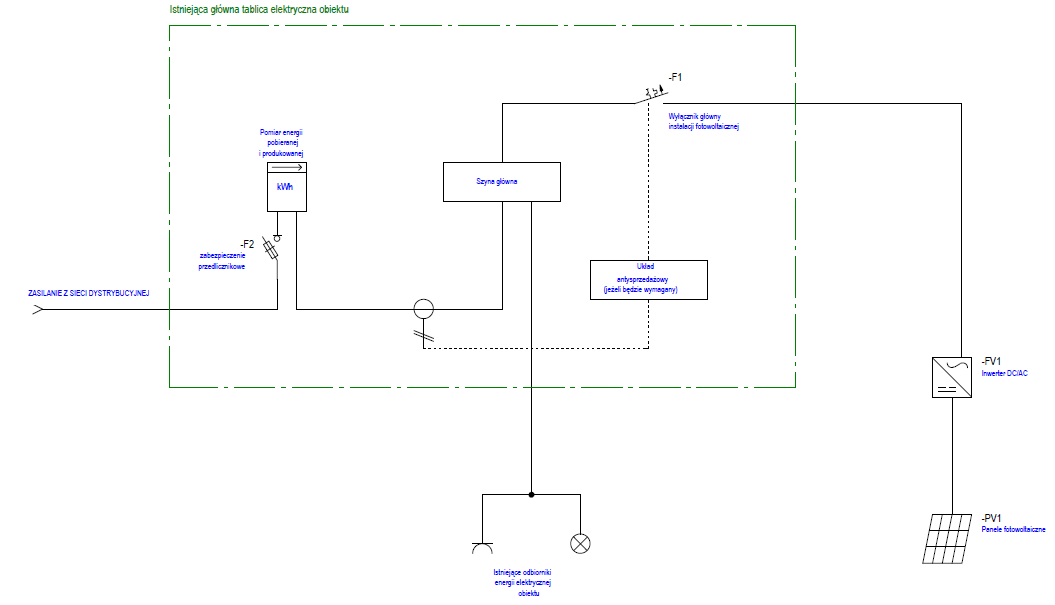 Schemat poglądowy instalacji solarnej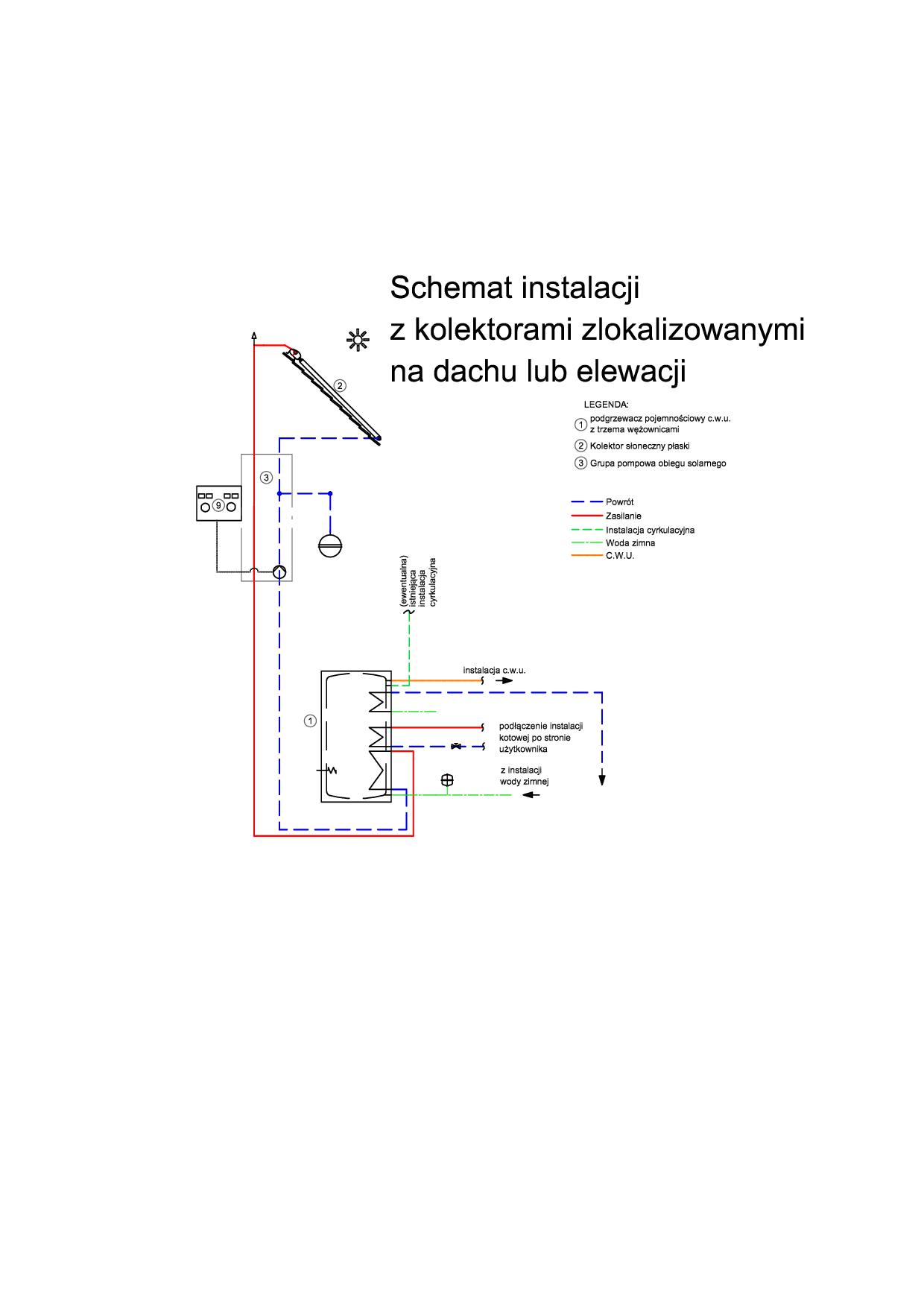 Schemat poglądowy instalacji kotłowej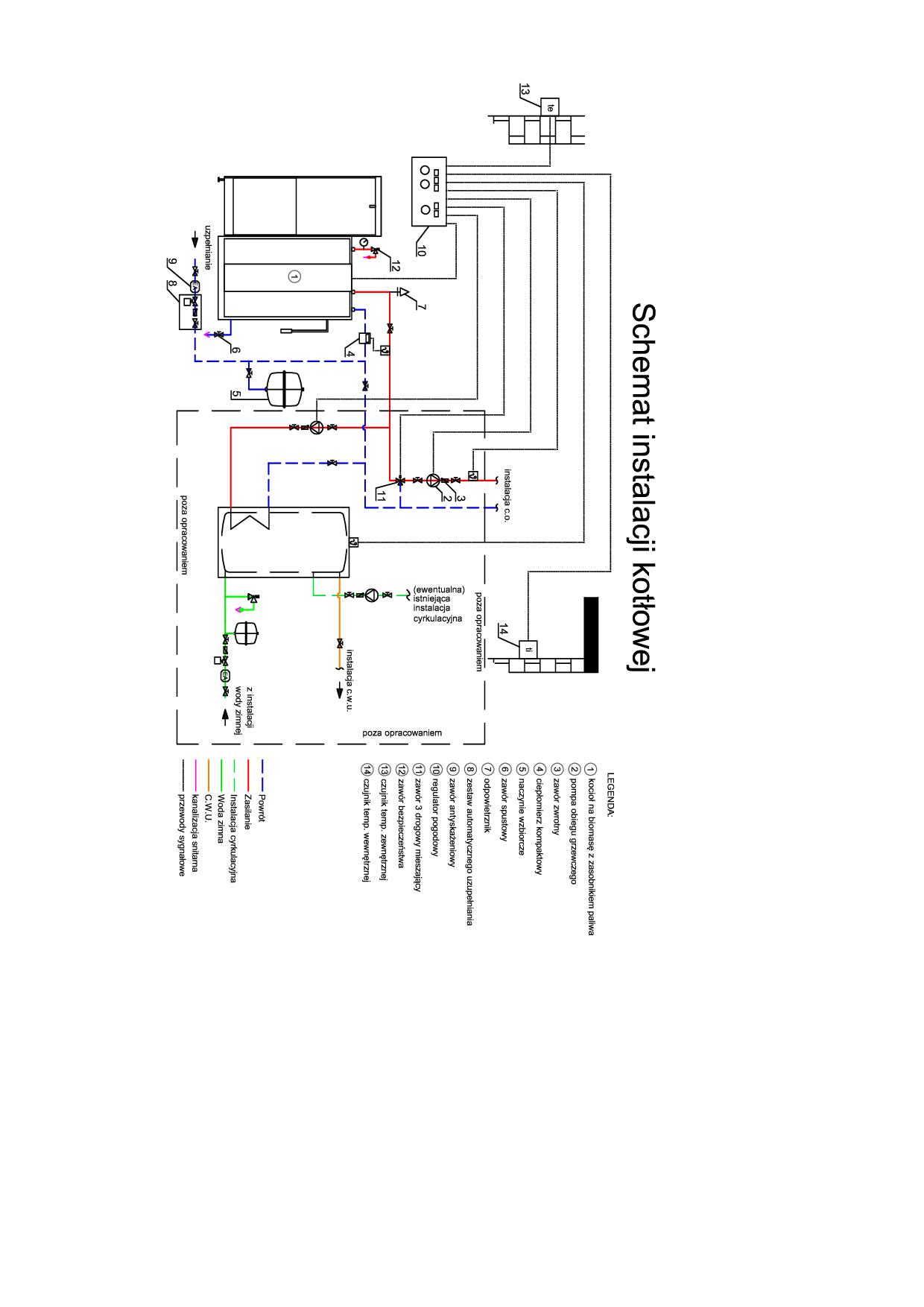 W przypadku braku zintegrowanego z kotłem systemu zabezpieczającego przed powrotem minimalnej temperaturę powrotu do kotła należy zastosować zawór 3-drogowy termostatyczny.L.p.Miejscowość/obrębNumer działkiobrębMoc instalacji PVLokalizacja PVzestaw kolektorów słonecznychmoc kotła na biomasę1Wieluń18522 Widoradz2,04 kWmieszkalny2 kolektory płaskie 20 kW2Nowy Świat60/512 Nowy Świat2,04 kWmieszkalny2 kolektory płaskie 3Turów48320 Turów5,10 kWpomocniczy4Wieluń124/212 Wieluń4,08 kWmieszkalny5Wieluń12512 Wieluń5,10 kWmieszkalny6Wieluń5187 Wieluń5,10 kWmieszkalny7Wieluń36/1,37, 386 Wieluń5,10 kWmieszkalny8Dąbrowa911/24 Dąbrowa3,06 kWmieszkalny9Wieluń148/513 Wieluń15 kW10Turów748/820 Turów2,04 kWmieszkalny11Wieluń21210 Wieluń3,06 kWmieszkalny15 kW12Małyszyn136/1Małyszyn3,06 kWmieszkalny15 kW13Wieluń15013 Wieluń2 kolektory płaskie 14Wieluń1897 Wieluń2,04 kWmieszkalny15Dąbrowa690/8,690/94 Dąbrowa5,10 kWmieszkalny16Jodłowiec126, 1276 Jodłowiec3,06 kWpomocniczy17Urbanice133/13,182Urbanice3,06 kWpomocniczy18Ruda16815 Ruda2,04 kWmieszkalny2 kolektory płaskie 19Wieluń5813 Wieluń3 kolektory płaskie 20Wieluń1407 Wieluń5,10 kWmieszkalny20 kW21Widoradz17722 Widoradz2,04 kWpomocniczy22Kurów692/38 Kurów4,08 kWmieszkalny23Sieniec481, 48217 Sieniec2 kolektory płaskie 24Dąbrowa543/64 Dąbrowa2,04 kWmieszkalny2 kolektory płaskie 25Wieluń23513 Wieluń4,08 kWmieszkalny26Olewin626/213 Olewin4,08 kWmieszkalny2 kolektory płaskie 27Ruda442/215 Ruda3 kolektory płaskie 28Wieluń1957 Wieluń3,06 kWmieszkalny29Dąbrowa210/44 Dąbrowa5,10 kWmieszkalny30Wieluń1134 Wieluń2 kolektory płaskie 31Gaszyn5905 Gaszyn3 kolektory płaskie 32Wieluń717 Wieluń15 kW33Kurów824/1 8 Kurów3,06 kWmieszkalny34Gaszyn453/15 Gaszyn5,10 kWmieszkalny35Masłowice651/110 Masłowice2 kolektory płaskie 36Widoradz50/3Widoradz2 kolektory płaskie 15 kW37Wieluń97/114 Wieluń15 kW38Masłowice69410 Masłowice5,10 kWmieszkalny39Ruda285/715 Ruda15 kW40Masłowice523/310 Masłowice2,04 kWmieszkalny41Masłowice61410 Masłowice3,06 kWmieszkalny15 kW42Widoradz236Widoradz4,08 kWmieszkalny43Masłowice555/110 Masłowice2,04 kWmieszkalny15 kW44Masłowice59110 Masłowice2 kolektory płaskie 15 kW45Jodłowiec364Jodłowiec4,08 kWmieszkalny46Kurów692/18 Kurów4,08 kWmieszkalny47Wieluń84/215 Wieluń3,06 kWmieszkalny48Wieluń17513 Wieluń3,06 kWmieszkalny2 kolektory płaskie 49Wieluń164/44 Wieluń3,06 kWmieszkalny15 kW50Gaszyn8945 Gaszyn2 kolektory płaskie 51Wieluń3210 Wieluń2 kolektory płaskie 52Dąbrowa756/24 Dąbrowa15 kW53Kadłub12Kadłub3,06 kWmieszkalny54Kadłub12Kadłub2,04 kWmieszkalny55Sieniec774Sieniec2 kolektory płaskie 56Gaszyn467/25 Gaszyn3 kolektory płaskie 15 kW57Wieluń63/614 Wieluń3 kolektory płaskie 58Dąbrowa431/14 Dąbrowa3,06 kWmieszkalny59Sieniec147417 Sieniec2,04 kWmieszkalny60Kadłub19Kadłub25 kW61Kadłub66/1Kadłub2 kolektory płaskie 62Masłowice658/310 Masłowice4,08 kWmieszkalny15 kW63Masłowice62310 Masłowice3,06 kWmieszkalny15 kW64Kadłub71Kadłub2,04 kWmieszkalny15 kW65Kadłub73Kadłub3,06 kWgrunt20 kW66Bieniądzice75/31 Bieniądzice2,04 kWmieszkalny67Wieluń1888 Wieluń15 kW68Ruda41015 Ruda2,04 kWmieszkalny69Wieluń5415 Wieluń3,06 kWmieszkalny2 kolektory płaskie 70Ruda156Ruda3 kolektory płaskie 71Ruda67315 Ruda2 kolektory płaskie 72Masłowice68010 Masłowice3,06 kWmieszkalny73Ruda33815 Ruda2 kolektory płaskie 15 kW74Wieluń18513 Wieluń2,04 kWmieszkalny3 kolektory płaskie 75Ruda15315 Ruda15 kW76Wieluń6015 Wieluń2,04 kWmieszkalny77Wieluń631/210 Masłowice2 kolektory płaskie 78Wieluń80/118 Wieluń4,08 kWpomocniczy2 kolektory płaskie 79Ruda7/615 Ruda2,04 kWmieszkalny80Gaszyn5695 Gaszyn2,04 kWmieszkalny2 kolektory płaskie 81Dąbrowa941/54 Dąbrowa2,04 kWmieszkalny82Kadłub75Kadłub2,04 kWmieszkalny15 kW83Wieluń15/214 Wieluń3,06 kWmieszkalny15 kW84Wieluń62/1, 61/16 Wieluń2,04 kWmieszkalny85Dąbrowa884/74 Dąbrowa3,06 kWmieszkalny2 kolektory płaskie 86Kurów685/18 Kurów2 kolektory płaskie 87Olewin81113 Olewin5,10 kWmieszkalny88Bieniadzice1601 Bieniądzice25 kW89Kurów 853/48 Kurów3 kolektory płaskie 90Jodłowiec249/1Jodłowiec3 kolektory płaskie 91Gaszyn674/25 Gaszyn2,04 kWmieszkalny92Dąbrowa6304 Dąbrowa15 kW93Dąbrowa701/24 Dąbrowa2,04 kWmieszkalny94Sieniec1137/117 Sieniec2 kolektory płaskie 95Nowy Świat11/212 Nowy Świat3 kolektory płaskie 96Kadłub224/37 Kadłub2 kolektory płaskie 97Turów34420 Turów5,10 kWmieszkalny98Ruda437/215 Ruda4,08 kWpomocniczy99Masłowice452/1010 Masłowice2 kolektory płaskie 100Sieniec144817 Sieniec3 kolektory płaskie 101Wieluń229/113 Wieluń4,08 kWmieszkalny102Jodłowiec104/26 Jodłowiec2 kolektory płaskie 103Kadłub47Kadłub5,10 kWmieszkalny104Ruda477Ruda15 kW105Kadłub21Kadłub2,04 kWmieszkalny106Masłowice70610 Masłowice4,08 kWmieszkalny3 kolektory płaskie 15 kW107Wieluń2167  Wieluń3,06 kWmieszkalny15 kW108Jodłowiec125Jodłowiec2,04 kWmieszkalny109Jodłowiec390/2, 392, 393Jodłowiec3,06 kWmieszkalny110Kadłub14/4, 265Kadłub2,04 kWmieszkalny111Wieluń208/88 Wieluń15 kW112Wieluń169/293,06 kWmieszkalny113Ruda18915 Ruda15 kW114Bieniądzice1621 Bieniądzice5,10 kWpomocniczy25 kW115Wieluń321/37 Wieluń5,10 kWmieszkalny20 kW116Ruda60715 Ruda3 kolektory płaskie 117Kadłub247Kadłub3 kolektory płaskie 118Wieluń104/4, 105/59 Wieluń3 kolektory płaskie 119Małyszyn132/4Małyszyn3,06 kWmieszkalny3 kolektory płaskie 120Małyszyn1129 Małyszyn2 kolektory płaskie 121Dąbrowa7034 Dąbrowa3,06 kWmieszkalny122Wieluń13814 Wieluń5,10 kWmieszkalny123Wieluń525/37 Wieluń5,10 kWgrunt20 kW124Ruda285/1515 Ruda2,04 kWmieszkalny125Masłowice52210 Masłowice2,04 kWmieszkalny126Gaszyn390Gaszyn3,06 kWmieszkalny2 kolektory płaskie 20 kW127Piaski1320 kW128Wieluń63/714 Wieluń3,06 kWmieszkalny129Wieluń92/310 Wieluń2,04 kWmieszkalny2 kolektory płaskie 130Gaszyn550/35 Gaszyn15 kW131Ruda43915 Ruda2 kolektory płaskie 132Jodłowiec197Jodłowiec4,08 kWmieszkalny133Nowy Świat17Nowy Świat15 kW134Sieniec53517 Sieniec15 kW135Wieluń2147 Wieluń15 kW136Turów53520 Turów3,06 kWmieszkalny137Wieluń18782,04 kWmieszkalny2 kolektory płaskie 15 kW138Widoradz33Widoradz2,04 kWmieszkalny139Jodłowiec210/26 Jodłowiec3,06 kWmieszkalny140Małyszyn52/19 Małyszyn3,06 kWmieszkalny141Wieluń2013 Wieluń4,08 kWmieszkalny142Wieluń22813 Wieluń2 kolektory płaskie 143Dąbrowa695/34 Dąbrowa2,04 kWmieszkalny144Wieluń284/37 Wieluń3,06 kWmieszkalny2 kolektory płaskie 145Dąbrowa6294 Dąbrowa5,10 kWpomocniczy3 kolektory płaskie 146Wieluń2386 Wieluń5,10 kWmieszkalny147Małyszyn143/1Małyszyn2 kolektory płaskie 148Małyszyn1339 Małyszyn3 kolektory płaskie 149Gaszyn805/15 Gaszyn3,06 kWmieszkalny150Olewin56413 Olewin3,06 kWmieszkalny15 kW151Wieluń5210 Wieluń20 kW152Kadłub224/13Kadłub15 kW153Wieluń92/910 Wieluń4,08 kWmieszkalny2 kolektory płaskie 15 kW154Masłowice62210 Masłowice2,04 kWmieszkalny2 kolektory płaskie 15 kW155Masłowice651/210 Masłowice2,04 kWmieszkalny2 kolektory płaskie 156Kadłub13Kadłub3,06 kWmieszkalny157Gaszyn4765 Gaszyn3,06 kWmieszkalny2 kolektory płaskie 158Gaszyn27/15 Gaszyn3,06 kWgrunt2 kolektory płaskie 159Wieluń4577 Wieluń4,08 kWmieszkalny2 kolektory płaskie 160Kurów7268 Kurów2,04 kWpomocniczy15 kW161Wieluń21313 Wieluń2,04 kWmieszkalny162Gaszyn358/15 Gaszyn15 kW163Dąbrowa776/34 Dąbrowa4,08 kWmieszkalny164Rychłowice208/116 Rychłowice2,04 kWmieszkalny2 kolektory płaskie 165Gaszyn27/25 Gaszyn3,06 kWgrunt2 kolektory płaskie 20 kW166Gaszyn27/3Gaszyn2,04 kWgrunt2 kolektory płaskie 15 kW167Małyszyn132/3Małyszyn2 kolektory płaskie 168Małyszyn135/1Małyszyn3 kolektory płaskie 169Wieluń766 Wieluń15 kW170Wieluń27013 Wieluń3 kolektory płaskie 171Kadłub17/12, 17/447 Kadłub2 kolektory płaskie 172Wieluń129/44 Wieluń3,06 kWmieszkalny173Ruda31415 Ruda15 kW174Wieluń14962,04 kWmieszkalny175Gaszyn716/15 Gaszyn2 kolektory płaskie 176Gaszyn881Gaszyn4,08 kWmieszkalny3 kolektory płaskie 15 kW177Olewin5613 Olewin2,04 kWmieszkalny178Rychłowice208/216 Rychłowice15 kW179Wieluń17, 1811 Wieluń5,10 kWpomocniczy180Wieluń18, 1911 Wieluń2,04 kWmieszkalny181Wieluń5413 Wieluń3,06 kWmieszkalny182Turów58320 Turów15 kW183Wieluń4658 Wieluń3,06 kWmieszkalny2 kolektory płaskie 184Wieluń4017 Wieluń4,08 kWmieszkalny3 kolektory płaskie 185Małyszyn47Małyszyn2 kolektory płaskie 186Dąbrowa5764 Dąbrowa15 kW187Kadłub17/177 Kadłub3,06 kWmieszkalny2 kolektory płaskie 188Starzenice346/218 Starzenice5,10 kWgrunt2 kolektory płaskie 189Widoradz22522 Widoradz15 kW190Wieluń4658 Wieluń2,04 kWmieszkalny2 kolektory płaskie 191Widoradz5522 Widoradz2 kolektory płaskie 192Wieluń79/415 Wieluń3 kolektory płaskie 193Dąbrowa562/34 Dąbrowa3,06 kWmieszkalny194Wieluń294/707 Wieluń2 kolektory płaskie 195Ruda15915 Ruda25 kW196Wieluń36/26 Wieluń5,10 kWmieszkalnyEfekt ekologiczny inwestycjiEfekt ekologiczny inwestycjiZainstalowana moc urządzeń produkujących energię elektryczną z OZE0,40 MWeZainstalowana moc urządzeń produkujących energię cieplną z OZE1,25 MWtZainstalowana moc urządzeń produkujących energię z OZE1,65 MWProdukcja energii elektrycznej z nowo wybudowanych/nowych mocy wytwórczych instalacji wykorzystujących OZE [MWhe/rok]395,76 MWhe/rokProdukcja energii cieplnej z nowo wybudowanych/nowych mocy wytwórczych instalacji wykorzystujących OZE [MWht/rok]1513,20 MWht/rokWielkość wyprodukowanej energii z OZE 1908,96 MWh/rokSzacowany roczny spadek emisji gazów cieplarnianych [tony równoważnika CO2/rok] (CI 34)765,24 ton eqCO2/rokEfekt ekologiczny – redukcja CO2 (dotyczy wnioskodawców emitujących wcześniej CO2)80,8%Efekt ekologiczny – redukcja pyłu zawieszonego PM 10 (dotyczy wnioskodawców emitujących wcześniej PM 10)79,6%Efekt ekologiczny – redukcja pyłu zawieszonego PM 2,5 (dotyczy wnioskodawców emitujących wcześniej PM 2,5)79,6%Efekt ekologiczny – redukcja benzo(a)pirenu (dotyczy wnioskodawców emitujących wcześniej benzo(a)piren)79,6%Wpływ projektu na jakość powietrza – dot. biomasy klasa 5 kotłów na biomasęUśredniony czas pracy instalacji2 174 h/rokΔ PM10Δ PM2,5 Δ Benzo (a)piren Δ CO2 równoważneStan przed 1,205980 t/rok0,803987 t/rok0,003699 t/rok946,62 t/rokStan po0,245642 t/rok0,163761 t/rok0,000756 t/rok181,38 t/rokróżnica 0,960338 t/rok0,640226 t/rok0,002943 t/rok765,24 t/rokspadek %79,6%79,6%79,6%80,8%Lp.Opis wymagańParametry wymagane1Typ modułuMonokrystaliczny2Moc modułuMin.: 340 Wp (standardowe warunki testu: napromieniowanie 1000 W/m2, temperatura ogniw  i współczynnik masy powietrza AM 1,5)3Sprawność modułuMin.: 17,4 % (standardowe warunki testu: napromieniowanie 1000 W/m2, temperatura ogniw  i współczynnik masy powietrza AM 1,5)4Tolerancja mocy-0/+5 % (standardowe warunki testu: napromieniowanie 1000 W/m2, temperatura ogniw  i współczynnik masy powietrza AM 1,5)5Współczynnik wypełnienia FFMin.: 77,9 %6Współczynnik temperaturowy mocyMax.: –0,40 %/K7Rama modułuAluminium anodowane8Przykrycie modułuKonstrukcja szkło/szkło o grubości min. 2/2 mm9Gwarancja wydajności mocy producenta10 lat:  min. 92% mocy znamionowej25 lat:  min. 83% mocy znamionowej10Waga modułuMax.: 21 kg11Wymiary modułuMax.: 2000 / 100012Wytrzymałość mechaniczna na obciążenie od śnieguMin.: 5400 Pa13Wytrzymałość mechaniczna na siłę wiatruMin.: 2400 PaWARUNKI OTOCZENIAWARUNKI OTOCZENIAStopień ochrony obudowy            min. IP65 Zakres temperatur pracy   min. -25 ÷ +50°C Zakres dopuszczalnej wilgotności względnej        0 - 100% Dopuszczalne miejsce montażu wewnątrz i na zewnątrz budynków ZABEZPIECZENIAZABEZPIECZENIAPomiar izolacji po stronie DC (prądu stałego)         Tak Wbudowany rozłącznik DC (prądu stałego)             Tak Zabezpieczenie przeciążeniowe / ochrona przed wysoką temp. przesunięcie punktu pracy /ograniczenie mocy wyjściowej WARTOŚCI WEJŚCIOWEWARTOŚCI WEJŚCIOWEMaksymalny prąd wejściowy ≥ 13A na każde MPPT Maksymalny prąd zwarciowy (wytrzymałość rozłącznika DC)      ≥ 20A Maksymalne napięcie wejściowe ≥ 420V Minimalne napięcie wejściowe    ≤ 165V WARTOŚCI WYJŚCIOWEWARTOŚCI WYJŚCIOWEcos ϕ           ≥ 0.85 ind./poj. Ilość faz      1 Napięcie wyjściowe            230V Częstotliwość         50Hz Zawartość zniekształceń nieliniowych THD przy mocy nominalnej            ≤ 4% Pobór mocy w nocy < 1W Sprawność maksymalna≥ 95.5 %Sprawność europejska≥ 94.5 %OPROGRAMOWANIE / MONITOROWANIE / FUNKCJE STERUJĄCEOPROGRAMOWANIE / MONITOROWANIE / FUNKCJE STERUJĄCEMożliwość sterowania zewnętrznymi odbiornikami energii         Tak Wbudowany interfejs do licznika energii elektrycznej tak (np.S0 lub smart meter)    Modbus RTU /  RS485          Tak Wbudowany WLAN TakWbudowany Ethernet       Tak Wbudowany serwer WWW (serwer sieciowy)             Tak Rejestrator danych / portal WWW do monitorowania instalacji  Tak WARUNKI OTOCZENIAWARUNKI OTOCZENIAStopień ochrony obudowy            min. IP65 Zakres temperatur pracy   min. -25 ÷ +60°C Zakres dopuszczalnej wilgotności 0 - 100% Dopuszczalne miejsce montażu wewnątrz i na zewnątrz budynków ZABEZPIECZENIAZABEZPIECZENIAPomiar izolacji po stronie DC (prądu stałego)         Tak Wbudowany rozłącznik DC (prądu stałego)             Tak Zabezpieczenie przeciążeniowe / ochrona przed wysoką temp. przesunięcie punktu pracy /ogranicznik mocy WARTOŚCI WEJŚCIOWEWARTOŚCI WEJŚCIOWEMaksymalny prąd wejściowy ≥ 16A na każde MPPT Maksymalny prąd zwarciowy (wytrzymałość rozłącznika DC)      ≥ 24A Maksymalne napięcie wejściowe 1000V Minimalne napięcie wejściowe    ≤ 150V WARTOŚCI WYJŚCIOWEWARTOŚCI WYJŚCIOWEcos ϕ           ≥ 0.85 ind./poj. Ilość faz      3 Napięcie wyjściowe            230/400V Częstotliwość         50Hz Zawartość zniekształceń nieliniowych THD przy mocy nominalnej            ≤ 3% Pobór mocy w nocy < 1W Sprawność maksymalna≥ 98 %Sprawność europejska≥ 96 %OPROGRAMOWANIE / MONITOROWANIE / FUNKCJE STERUJĄCEOPROGRAMOWANIE / MONITOROWANIE / FUNKCJE STERUJĄCEMożliwość sterowania zewnętrznymi odbiornikami energii         Tak Wbudowany interfejs do licznika energii elektrycznej tak (np.S0 lub smart meter)    Modbus RTU /  RS485          Tak Wbudowany WLANTakWbudowany Ethernet       Tak Wbudowany serwer WWW           Tak Rejestrator danych / portal WWW do monitorowania instalacji     Tak Opis wymagańParametry wymaganeTyp kolektoraPłaskiMateriał obudowy kolektoraAluminiumWielkość - wymagana powierzchnia apertury pojedynczego kolektoramin 1,865 m2Materiał absorbera i przejmowanie ciepłaAluminium z powłoką wysokoselektywnąRodzaj połączenia absorbera z meandrem Spawanie laseroweKonstrukcja rur absorberaSerpentyna z rur miedzianychRodzaj powierzchni szkłaSzkło strukturalne  z powłoką antyrefleksyjną.Obecność powłoki antyrefleksyjnej oraz Informacja o transmisji  solarnej zawarta w sprawozdaniu z badań na zgodność z normą EN ISO 9806:2013 wydanym przez akredytowaną jednostkę badawcząPołączenie wzajemne kolektorów w polach.Za pomocą łączników bocznych, bez połączeń ponad górną krawędzią kolektora, umożliwiające kompensację naprężeń termicznych.Max dopuszczalna temp. pracy (temp. stagnacji) przy GS = 1000 [W/m2] i dT = 30[°C] min 200 0CTemperatura stagnacji kolektora wyznaczona zgodnie z PN-EN ISO 9806:2014-02Max. 218 0CMax dopuszczalna masa pojedynczego kolektora (opróżnionego)max 40 kgMoc użyteczna kolektora  przy natężeniu promieniowania 1000 W/m2 oraz różnicy temperatury (Tm - Ta) wg PN-EN 12975-2    Dla Tm - Ta = 0 K ->  min   1583W  Dla Tm - Ta = 10 K -> min  1510W  Dla Tm - Ta = 30 K -> min  1345 W  Dla Tm - Ta = 50 K -> min. 1155 W  Dla Tm - Ta = 70 K -> min. 942 WWymagany certyfikatSolar Keymark lub równoważnySzczelność kolektora na deszcz potwierdzone  wynikami z badań Solar Keymark wg EN ISO 9806:2013potwierdzona przez Solar Keymark lub równoważnyOdporność  na uderzenia - gradobicie  potwierdzone  wynikami z badań Solar Keymark EN ISO 9806:2013potwierdzona przez Solar Keymark lub równoważnyPompa obiegowa z płynną regulacją i sterowaniem PWMMaksymalna wysokość podnoszenia 7 mMaksymalny wydatek 4 m3/hMiernik przepływuZawór bezpieczeństwa (6 bar)Manometr 0-10 bar2 Termometry 0-160°CSeparator powietrzaZawory odcinająceZawór zwrotny zintegrowanyKurek napełniająco-opróżniającyKróciec do przyłączenia naczynia wzbiorczegoIzolację cieplnąSterownik solarny (zintegrowany z grupą)TypPojemnościowy z 2 wężownicamiMin. Pojemność netto240 l - zestaw I / 280 l - zestaw IIMax. Średnica zbiornika w izolacji:700 mmMin. Powierzchnia wężownicy zew. źródła0,7  m2- zestaw I/ 1,1  m2- zestaw IIMin. Powierzchnia dolnej wężownicy1,2 m2- zestaw I/ 1,4 m2- zestaw IIMax. temperatura pracy zasobnikamin. 95 °CMax. temperatura pracy wężownicymin. 110 °CMaksymalne dopuszczalne ciśnienie zbiornikamin. 10 barMaksymalne dopuszczalne ciśnienie wężownicymin. 16 barIzolacja cieplnaTwarda pianka PUR λ nie większa niż 0,023 W/mKOpis wymagańParametry wymaganeParametry wymaganeParametry wymaganeMinimalna moc nominalna15 kW 20 kW 25 kWMin. Sprawność kotłain. 93 %93 %93 %Min. Pojemność zasobnika l250300340Max. Szerokość bez zasobnika mm640640640Min. Pojemność wodna l140 140 140 Średnica nominalna [mm](przewód stalowy)Minimalna grubość izolacji cieplnej [mm], materiał 0,035W/m*KDN 1520DN 2020DN 2530DN 3230